МУНИЦИПАЛЬНОЕ БЮДЖЕТНОЕ ОБЩЕОБРАЗОВАТЕЛЬНОЕ УЧРЕЖДЕНИЕ«СТЕПАНОВСКАЯ СРЕДНЯЯ ОБЩЕОБРАЗОВАТЕЛЬНАЯ ШКОЛА»ВЕРХНЕКЕТСКОГО РАЙОНА ТОМСКОЙ ОБЛАСТИ636516, Россия, Томская область, Верхнекетский район,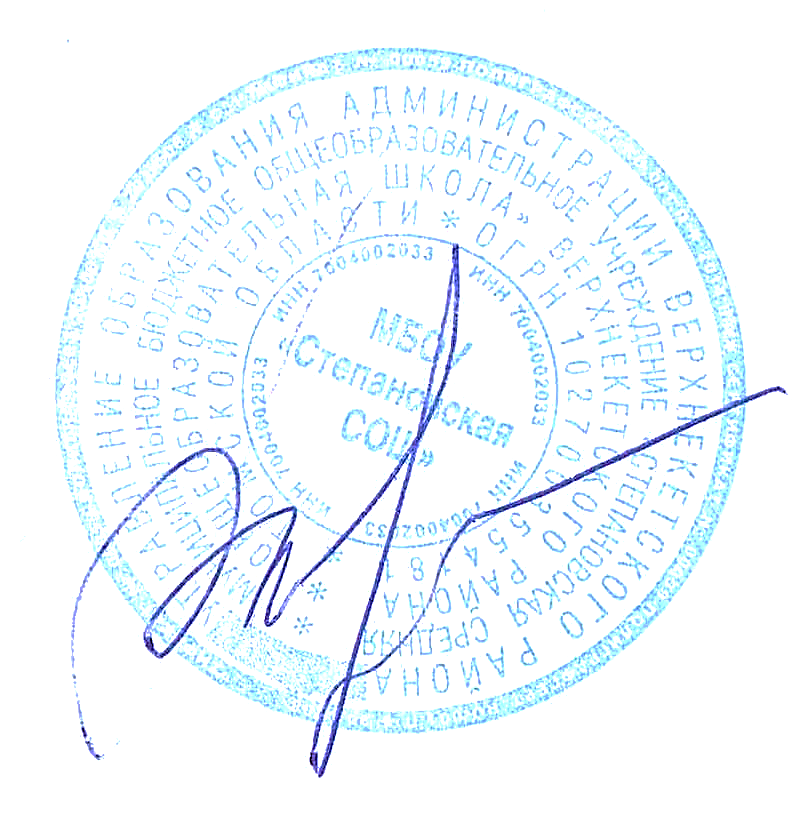 пос. Степановка, пер. Аптечный, дом 5тел./факс: (8-382) 58-25-1-66; Е-mail: stepanovca@mail.ruПринято                                                                                                  Утверждаю На педагогическом совете                                            Директор школы                В.В.ИсаковаПротокол № 3 от 29.03.2019г.                                      Приказ №    от 29.03.2019г.   Адаптированная основная общеобразовательная программа начального общего образования обучающихся с задержкой психологического развития(вариант 7.1) 1 – 4 класс2019ОБЩИЕ ПОЛОЖЕНИЯМБОУ «Степановская СОШ» Верхнекетского района Томской области  расположена по адресу: 636518, Томская область, Верхнекетский район, п.Степановка, пер. Аптечный, 5 тел./факс: (8-382) 58-25-1-66 Е-mail: stepanovca@mail.ru     Данная программа разработана рабочей группой учителей МБОУ «Спановская  СОШ».1.1. Определение и назначение адаптированной основной образовательной программы  (АООП) начального общего образования  обучающихся с задержкой психического развития1.1.1.  Адаптированная  основная  образовательная программа  начального общего  образования  обучающихся  с задержкой психического развития  –  это  образовательная  программа, адаптированная для обучения  этой категории учащихся  с учетом особенностей их психофизического развития, индивидуальных возможностей, обеспечивающая коррекцию нарушений развития и социальную адаптацию.  1.1.2.  Адаптированная основная образовательная программа начального общего образования  учащихся  с задержкой психического развития  МБОУ «Степановская СОШ» разработана  и утверждена приказом директора МБОУ «Степановская СОШ» в соответствии с федеральным государственным образовательным стандартом начального общего образования для  обучающихся  с задержкой психического развития  и с учетом  примерной адаптированной основной образовательной программы  начального общего образования детей с задержкой психического развития. 1.1.3.  Адаптированная основная образовательная программа  начального  общего образования  обучающихся  с задержкой психического развития  определяет содержание образования, ожидаемые  результаты и условия ее реализации. 1.2. Нормативно-правовую базу разработки АООП НОО  обучающихся  с задержкой  психического развития составляют:  - Федеральный закон Российской Федерации «Об образовании в Российской Федерации» N 273-ФЗ (в ред. Федеральных законов от 07.05.2013 N 99-ФЗ, от 23.07.2013 N 203-ФЗ); - Федеральный государственный образовательный стандарт  начального общего образования обучающихся с задержкой психического развития; - Примерная  адаптированная  основная образовательная программа  (ПрАООП) начального общего образования  на основе ФГОС для  обучающихся  с задержкой психического развития. -ООП НОО МБОУ «Степановская СОШ» Сведения о детях с ОВЗ:1 класс – 2 человека, АООП НОО обучающихся с ЗПР, вариант 7.22 класс – 1 человек,  АООП НОО обучающихся с ЗПР, вариант 7.1,  и 1 человек по АООП  обучающихся с лёгкой умственной отсталостью (интеллектуальными нарушениями) (вариант 1)3 класс –  3 человека АООП НОО обучающихся с ЗПР, вариант 7.1. и  1 человек вариант  7.24 класс – нет2. АДАПТИРОВАННАЯ ОСНОВНАЯ ОБРАЗОВАТЕЛЬНАЯПРОГРАММА НАЧАЛЬНОГО ОБЩЕГО ОБРАЗОВАНИЯ ОБУЧАЮЩИХСЯ С ЗАДЕРЖКОЙ ПСИХИЧЕСКОГО РАЗВИТИЯ (вариант 7.1)2.1.Целевой раздел2.1.1 Пояснительная запискаЦель реализации адаптированной основной общеобразовательной программы начального общего образования обучающихся с задержкой психического развития  - обеспечение выполнения требований ФГОС НОО обучающихся с ОВЗ.Задачи: •формирование общей культуры, духовно-нравственное, гражданское, социальное, личностное и интеллектуальное развитие, развитие творческих способностей, сохранение и укрепление здоровья обучающихся с ЗПР;•достижение планируемых результатов освоения АООП НОО, целевых установок, приобретение знаний, умений, навыков, компетенций и компетентностей, определяемых личностными, семейными, общественными, государственными потребностями и возможностями обучающегося с ЗПР, индивидуальными особенностями развития и состояния здоровья;•становление и развитие личности в её индивидуальности, самобытности, уникальности и неповторимости;•обеспечение доступности получения качественного начального общего образования;•обеспечение преемственности начального общего и основного общего образования;•выявление и развитие возможностей и способностей учащихся с ЗПР, через организацию их общественно полезной деятельности, проведения спортивно–оздоровительной работы, организацию художественного творчества и др. с использованием системы клубов, секций, студий и кружков (включая организационные формы на основе сетевого взаимодействия), проведении спортивных, творческих и др. соревнований;•использование в образовательном процессе современных образовательных технологий деятельностного типа;•предоставление обучающимся возможности для эффективной самостоятельной работы;•участие педагогических работников, учащихся, их родителей (законных представителей) и общественности в проектировании и развитии внутришкольной социальной среды;•включение учащихся в процессы познания и преобразования внешкольной социальной среды п.Сайга, Верхнекетского района Томской области.Принципы и подходы к формированию  адаптированной  основнойобразовательной программы начального общего образованияВ основу разработки АООП НОО обучающихся  с задержкой психического развития  заложены дифференцированный и деятельностный подходы. Дифференцированный подход  к построению АООП НОО для  обучающихся  с задержкой психического развития  предполагает учет  их  особых образовательных потребностей, которые проявляются в неоднородности по возможностям освоения содержания образования. Применение дифференцированного подхода к созданию образовательных программ обеспечивает  разнообразие содержания, предоставляя  обучающимся  с задержкой психического развития возможность реализовать индивидуальный потенциал развития.  Деятельностный  подход  основывается  на теоретических положениях отечественной  психологической науки, раскрывающих основные закономерности процесса обучения и воспитания  учащихся, структуру образовательной деятельности с учетом общих  закономерностей развития детей с нормальным и нарушенным развитием. Деятельностный подход в образовании строится на признании того, что развитие личности учащихся  с задержкой психического развития  младшего школьного возраста определяется характером организации доступной им деятельности (предметно-практической и учебной).  Основным средством реализации деятельностного подхода в образовании является обучение как процесс организации познавательной и предметно-практической деятельности учащихся, обеспечивающий овладение ими содержанием образования. В контексте разработки АООП начального общего образования для обучающихся  с  задержкой психического развития реализация деятельностного подхода обеспечивает: - придание результатам образования социально и личностно значимого характера; - прочное усвоение учащимися знаний и опыта разнообразной деятельности и поведения, возможность их самостоятельного продвижения в изучаемых образовательных областях; - существенное повышение мотивации и интереса к учению, приобретению нового опыта деятельности и поведения; - обеспечение условий для общекультурного и личностного развития на основе формирования универсальных учебных действий, которые обеспечивают не только успешное усвоение ими системы научных знаний, умений и навыков (академических результатов), позволяющих продолжить образование на следующей ступени, но и жизненной компетенции, составляющей основу социальной успешности. В основу  формирования  адаптированной  основной образовательной программы начального общего образования  обучающихся  с задержкой психического развития положены следующие принципы: - принципы государственной политики РФ в области образования  (гуманистический  характер образования, единство образовательного пространства на территории Российской  Федерации, светский характер образования, общедоступность образования, адаптивность  системы образования к уровням и особенностям развития и подготовки учащихся и воспитанников и др.);  -  принцип учета типологических и индивидуальных образовательных потребностей  учащихся; - принцип коррекционной направленности образовательного процесса; - принцип развивающей направленности образовательного процесса, ориентирующий  его на развитие личности обучающегося и расширение его «зоны ближайшего развития» с  учетом особых образовательных потребностей; - принцип преемственности, предполагающий при проектировании АООП начального  общего образования  ориентировку на программу основного общего образования, что  обеспечивает непрерывность образования учащихся с задержкой психического развития; -  принцип целостности содержания образования, поскольку в основу структуры содержания образования положено не понятие предмета, а ― «образовательной области»; - принцип направленности на формирование деятельности, обеспечивает возможность  овладения учащимися  с задержкой психического развития  всеми видами доступной им  предметно-практической деятельности, способами и приемами познавательной и учебной  деятельности, коммуникативной деятельности и нормативным поведением;   -  принцип переноса  усвоенных  знаний,  умений,  и навыков и отношений, сформированных в условиях учебной ситуации,  в  различные жизненные ситуации, что обеспечит готовность обучающегося к самостоятельной ориентировке и активной деятельности в реальном мире; - принцип сотрудничества с семьей. Общая  характеристика  адаптированной  основной образовательной программы начального общего образования.Обучаясь по адаптированной основной образовательной программе начального  общего образования,  обучающийся  с задержкой психического развития  получает образование,   сопоставимое по итоговым достижениям к моменту завершения школьного обучения с образованием здоровых сверстников, но в более пролонгированные календарные сроки. Сроки получения начального  общего  образования учащимися  с задержкой психического развития  пролонгируются с учетом психофизиологических возможностей и индивидуальных особенностей развития данной категории  учащихся и  определяются Стандартом.  Нормативный срок освоения адаптированной основной образовательной программы начального общего образования    учащихся  с задержкой психического развития  составляет 4 года (1-4 класс). АООП начального общего образования учащихся с ЗПР создается на основе Стандарта и при необходимости индивидуализируется.  Психолого-педагогическая  характеристика  обучающихся  с задержкой психического развития          Учащиеся с задержкой психического развития — это дети, имеющее недостатки в  психологическом развитии, подтвержденные психолого-медико-педагогической комиссией и препятствующие получению образования без создания специальных условий.Среди причин возникновения ЗПР могут фигурировать органическая и/или функциональная недостаточность центральной нервной системы, конституциональные факторы, хронические соматические заболевания, неблагоприятные условия воспитания, психическая и социальная депривация. Подобное разнообразие этиологических факторов обусловливает значительный диапазон выраженности нарушений — от состояний, приближающихся к уровню возрастной нормы, до состояний, требующих отграничения от умственной отсталости.  Все  учащиеся  с ЗПР испытывают в той или иной степени выраженные затруднения в усвоении учебных программ, обусловленные недостаточными познавательными способностями, специфическими расстройствами психологического развития (школьных навыков, речи и др.), нарушениями в организации деятельности и/или поведения. Общими для всех  учащихся  с ЗПР являются в разной степени выраженные недостатки в формировании высших психических функций, замедленный темп либо  неравномерное становление познавательной деятельности, трудности произвольной саморегуляции. Достаточно часто у  учащихся отмечаются нарушения речевой и мелкой ручной моторики, зрительного восприятия и пространственной ориентировки, умственной работоспособности и эмоциональной сферы.       Уровень психического развития поступающего в школу ребёнка с ЗПР зависит не только от характера и степени выраженности первичного (как правило, биологического по своей природе) нарушения, но и от качества предшествующего обучения и воспитания (раннего и дошкольного). Диапазон различий в развитии  учащихся  с ЗПР достаточно велик  –  от практически нормально развивающихся, испытывающих временные и относительно легко устранимые трудности, до  учащихся  с выраженными и сложными по структуре нарушениями когнитивной и аффективно-поведенческой сфер личности. От  учащихся, способных при специальной поддержке на равных обучаться совместно со здоровыми сверстниками, до  учащихся, нуждающихся при получении начального  общего образования в систематической и комплексной (психолого-медико-педагогической) коррекционной помощи.  Различие структуры нарушения психического развития у  учащихся  с  ЗПР определяет необходимость многообразия специальной поддержки в получении образования и самих образовательных маршрутов,  соответствующих возможностям и потребностям учащихся  с ЗПР  и направленных  на  преодоление существующих ограничений в получении образования, вызванных тяжестью нарушения психического развития и неспособностью  обучающегося  к освоению образования, сопоставимого  по срокам с образованием здоровых сверстников. Разграничения вариантов ЗПР  и рекомендации варианта образовательной программы определяется  ПМПК (районной и областной). Адаптированная основная образовательная программа начального общего образования  адресована обучающимся с ЗПР, которые характеризуются уровнем развития несколько ниже возрастной нормы,  отставание может проявляться в целом или локально в отдельных функциях  (замедленный темп либо неравномерное становление познавательной деятельности). Отмечаются нарушения внимания, памяти, восприятия и др. познавательных  процессов,  умственной работоспособности и целенаправленности деятельности, в той или иной степени затрудняющие  усвоение школьных норм и школьную адаптацию в целом.  Произвольность, самоконтроль, саморегуляция в поведении и деятельности, как правило,  сформированы недостаточно. Обучаемость удовлетворительная, но часто избирательная и  неустойчивая, зависящая от уровня сложности и субъективной привлекательности вида  деятельности, а также от актуального эмоционального состояния.  Особые  образовательные  потребности  учащихся  с задержкой психического развитияУчащиеся с задержкой психического развития имеют особые образовательные потребности, как общие для всех учащихся с ОВЗ, так и специфические.К общим потребностям относятся:  - получение специальной помощи средствами образования сразу же после выявления первичного нарушения развития; - выделение пропедевтического периода в образовании, обеспечивающего преемственность между дошкольным и школьным этапами; - получение  начального  общего  образования  в  условиях  образовательных  организаций  общего  или  специального  типа,  адекватного  образовательным потребностям обучающегося с ОВЗ;- обязательность непрерывности коррекционно-развивающего процесса, реализуемого, как через содержание образовательных областей, так и в процессе индивидуальной работы; - психологическое сопровождение, оптимизирующее взаимодействие ребенка с педагогами и соучениками;  - психологическое сопровождение, направленное на установление взаимодействия семьи и образовательной организации; - постепенное расширение образовательного пространства, выходящего за пределы  образовательной организации. Для учащихся с задержкой психического развития, осваивающих адаптированную  основную образовательную программу начального общего образования, характерны следующие специфические образовательные потребности: - наглядно-действенный характер содержания образования; - упрощение системы учебно-познавательных задач, решаемых в процессе образования; - специальное обучение «переносу» сформированных знаний  и  умений в новые ситуации взаимодействия с действительностью; - необходимость постоянной актуализации знаний, умений и одобряемых обществом норм поведения; - обеспечение особой пространственной и временной организации образовательной среды с учетом функционального состояния центральной нервной системы и нейродинамики психических процессов учащихся с задержкой психического развития; - использование преимущественно позитивных средств стимуляции деятельности и поведения; - стимуляция познавательной активности, формирование потребности в познании окружающего мира и во взаимодействии с ним; - специальная психокоррекционная помощь, направленная на формирование произвольной саморегуляции в условиях познавательной деятельности и поведения; - специальная психокоррекционная помощь, направленная на формирование способности к самостоятельной организации собственной деятельности и осознанию возникающих трудностей, формированию умения запрашивать и использовать помощь взрослого; - специальная психокоррекционная помощь, направленная на развитие разных форм коммуникации; - специальная психокоррекционная помощь, направленная на формирование навыков социально одобряемого поведения в условиях максимально расширенных социальных контактов;- обеспечение  взаимодействия  семьи  и  образовательной  организации  (сотрудничество с родителями, активизация ресурсов семьи для формирования  социально активной позиции, нравственных и общекультурных ценностей).2.1.2. Планируемые результаты освоения обучающимися с ЗПРадаптированной основной образовательной программы начального общего образованияПланируемые результаты освоения АООП НОО (далее — планируемые результаты) являются одним из важнейших механизмов реализации требований Стандарта к результатам учащихся, освоивших основную образовательную программу начального общего образования. Планируемые результаты прописаны в ООП НОО  (Приказ № 91 от 14.06.2016г) в соответствии с ФГОС НОО. Планируемые  результаты  освоения  учащимися  с  задержкой психического развития программы коррекционной работыВ результате освоения программы коррекционной работы у учащихся будут сформированы социальные (жизненные) компетенции, необходимые для решения практико-ориентированных задач и  обеспечивающих  становление  социальных отношений учащихся с ЗПР в различных средах:Развитие адекватных представлений о собственных возможностях, о  насущно  необходимом жизнеобеспечении, проявляющееся: в  умении  различать  учебные  ситуации,  в  которых  необходима  посторонняя  помощь  для  её  разрешения,  с  ситуациями,  в  которых  решение  можно найти самому; в умении обратиться  к учителю при  затруднениях  в учебном процессе, сформулировать запрос о специальной помощи; в  умении использовать помощь  взрослого  для  разрешения  затруднения, давать адекватную обратную связь учителю: понимаю или не понимаю; в  умении  написать  при  необходимости  SMS-сообщение,  правильно выбрать  адресата  (близкого  человека),  корректно  и  точно  сформулировать возникшую проблему. Овладение  социально-бытовыми  умениями,  используемыми  в  повседневной жизни, проявляющееся: в  расширении  представлений  об  устройстве  домашней  жизни,  разнообразии  повседневных  бытовых  дел,  понимании  предназначения  окружающих в быту предметов и вещей; в  умении  включаться  в  разнообразные  повседневные  дела,  принимать посильное участие; в адекватной оценке своих возможностей для выполнения определенных обязанностей  в  каких-то  областях  домашней  жизни,  умении  брать  на  себя ответственность в этой деятельности; в расширении представлений об устройстве школьной жизни, участии в  повседневной жизни класса, принятии на себя обязанностей наряду с другими  детьми; в  умении  ориентироваться  в  пространстве школы  и  просить  помощи  в  случае затруднений, ориентироваться в расписании занятий; в  умении  включаться  в  разнообразные  повседневные  школьные  дела,  принимать посильное участие, брать на себя ответственность;в стремлении участвовать в подготовке и проведении праздников дома и в  школе. Овладение  навыками  коммуникации  и  принятыми  ритуалами  социального взаимодействия, проявляющееся: в расширении знаний правил коммуникации; в расширении и обогащении опыта коммуникации ребёнка в ближнем и дальнем  окружении,  расширении  круга  ситуаций,  в  которых  обучающийся  может использовать коммуникацию как средство достижения цели; в  умении  решать  актуальные школьные  и житейские  задачи,  используя  коммуникацию как средство достижения цели (вербальную, невербальную);  в  умении  начать  и  поддержать  разговор,  задать  вопрос,  выразить  свои  намерения, просьбу, пожелание, опасения, завершить разговор; в  умении  корректно  выразить  отказ  и  недовольство,  благодарность,  сочувствие и т.д.; в умении получать и уточнять информацию от собеседника; в освоении культурных форм выражения своих чувств. Способность  к  осмыслению  и  дифференциации  картины  мира,  ее  пространственно-временной организации, проявляющаяся: в  расширении  и  обогащении  опыта  реального  взаимодействия  обучающегося  с  бытовым  окружением,  миром  природных  явлений  и  вещей,  расширении адекватных представлений об опасности и безопасности; в  адекватности  бытового  поведения  обучающегося  с  точки  зрения  опасности  (безопасности)  для  себя  и  для  окружающих;  сохранности  окружающей предметной и природной среды; в расширении и накоплении знакомых и разнообразно освоенных мест за  пределами  дома  и  школы:  двора,  дачи,  леса,  парка,  речки,  городских  и  загородных достопримечательностей и других. в  расширении  представлений  о  целостной  и  подробной  картине  мира,  упорядоченной в пространстве и времени, адекватных возрасту ребёнка;в  умении  накапливать  личные  впечатления,  связанные  с  явлениями  окружающего мира; в умении устанавливать взаимосвязь между природным порядком и ходом  собственной жизни в семье и в школе; в  умении  устанавливать  взаимосвязь  общественного  порядка  и  уклада  собственной жизни в семье и в школе, соответствовать этому порядку. в развитии любознательности, наблюдательности, способности  замечать  новое, задавать вопросы; в  развитии  активности  во  взаимодействии  с  миром,  понимании  собственной результативности; в  накоплении  опыта  освоения  нового  при  помощи  экскурсий  и  путешествий; в умении передать  свои  впечатления,  соображения, умозаключения  так,  чтобы быть понятым другим человеком; в умении принимать и включать в  свой личный опыт жизненный опыт других людей; в  способности  взаимодействовать  с  другими  людьми,  умении делиться своими воспоминаниями, впечатлениями и планами. Способность к осмыслению социального окружения, своего места в  нем,  принятие  соответствующих  возрасту  ценностей  и  социальных  ролей,  проявляющаяся: в  знании  правил  поведения  в  разных  социальных  ситуациях  с  людьми  разного  статуса,  с  близкими  в  семье;  с  учителями  и  учениками  в школе;  со  знакомыми и незнакомыми людьми; в  освоение  необходимых  социальных  ритуалов,  умении  адекватно  использовать  принятые  социальные  ритуалы,  умении  вступить  в  контакт  и  общаться  в  соответствии  с  возрастом,  близостью  и  социальным  статусом  собеседника,  умении  корректно  привлечь  к  себе  внимание,  отстраниться  от  нежелательного  контакта,  выразить  свои  чувства,  отказ,  недовольство, благодарность, сочувствие, намерение, просьбу, опасение и другие.в освоении возможностей и допустимых  границ  социальных контактов,  выработки адекватной дистанции в зависимости от ситуации общения; в умении проявлять инициативу, корректно устанавливать и ограничивать  контакт; в  умении  не  быть  назойливым  в  своих  просьбах  и  требованиях,  быть  благодарным за проявление внимания и оказание помощи; в  умении  применять  формы  выражения  своих  чувств  соответственно  ситуации социального контакта. Результаты  специальной  поддержки  освоения  АООП  НОО: способность усваивать новый учебный материал, адекватно включаться в  классные занятия и соответствовать общему темпу занятий; способность использовать речевые возможности на уроках при ответах и  в  других  ситуациях  общения,  умение  передавать  свои  впечатления, умозаключения так, чтобы быть понятым другим человеком, умение  задавать  вопросы; способность к наблюдательности, умение замечать новое; стремление к активности и самостоятельности в разных видах предметно-практической деятельности; умение ставить и удерживать цель деятельности; планировать действия; определять и  сохранять способ действий; использовать  самоконтроль на всех  этапах деятельности; осуществлять словесный отчет о процессе и результатах  деятельности; оценивать процесс и результат деятельности; сформированные в соответствии с требованиями к результатам освоения  АООП НОО предметные, метапредметные и личностные результаты; сформированные  в  соответствии  АООП  НОО  универсальные  учебные  действия. Требования  к  результатам  освоения  программы  коррекционной  работы конкретизируются  применительно  к  каждому  обучающемуся  с  ЗПР  в соответствии  с  его  потенциальными  возможностями  и  особыми образовательными потребностями.2.1.3. Система оценки достижения учащимися с ЗПРпланируемых результатов освоения адаптированной основной образовательной программы начального общего образования      В соответствии с требованиями  федерального государственного образовательного стандарта начального общего образования для детей с ЗПР в МБОУ «Степановская СОШ»  разработана система оценки, ориентированная на выявление и оценку образовательных достижений учащихся с ЗПР с целью итоговой оценки подготовки выпускников на ступени начального общего образования. Особенностями системы оценки являются:комплексный подход к оценке результатов образования (оценка предметных, метапредметных и личностных результатов общего образования);использование планируемых результатов освоения основных образовательных программ в качестве содержательной и критериальной базы оценки;оценка успешности освоения содержания отдельных учебных предметов на основе деятельностного подхода, проявляющегося в способности к выполнению учебно-практических и учебно-познавательных задач;оценка динамики образовательных достижений учащихся;сочетание внешней и внутренней оценки как механизма обеспечения качества образования;использование персонифицированных процедур итоговой оценки и аттестации учащихся и неперсонифицированных процедур оценки состояния и тенденций развития системы образования;уровневый подход к разработке планируемых результатов, инструментария и представлению их;использование накопительной системы оценивания (портфолио), характеризующей динамику индивидуальных образовательных достижений;использование наряду со стандартизированными письменными или устными работами таких форм и методов оценки, как проекты, практические работы, творческие работы, самоанализ, самооценка, наблюдения и др..Оценка личностных результатовОбъектом оценки личностных результатов являются сформированные у учащихся универсальные учебные действия, включаемые в три основных блока:самоопределение — сформированность внутренней позиции обучающегося — принятие и освоение новой социальной роли обучающегося; становление основ российской гражданской идентичности личности как чувства гордости за свою Родину, народ, историю и осознание своей этнической принадлежности; развитие самоуважения и способности адекватно оценивать себя и свои достижения, видеть сильные и слабые стороны своей личности;смыслоообразование — поиск и установление личностного смысла (т. е. «значения для себя») учения учащимися на основе устойчивой системы учебно-познавательных и социальных мотивов; понимания границ того, «что я знаю», и того, «что я не знаю», «незнания» и стремления к преодолению этого разрыва;морально-этическая ориентация — знание основных моральных норм и ориентация на их выполнение на основе понимания их социальной необходимости; способность к моральной децентрации — учёту позиций, мотивов и интересов участников моральной дилеммы при её разрешении; развитие этических чувств — стыда, вины, совести как регуляторов морального поведения.Основное содержание оценки личностных результатов на ступени начального общего образования строится вокруг оценки:сформированности внутренней позиции обучающегося, которая находит отражение в эмоционально-положительном отношении обучающегося к образовательной организации;ориентации на содержательные моменты образовательного процесса — уроки, познание нового, овладение умениями и новыми компетенциями, характер учебного сотрудничества с учителем и одноклассниками — и ориентации на образец поведения «хорошего ученика» как пример для подражания;сформированности основ гражданской идентичности — чувства гордости за свою Родину, знания знаменательных для Отечества исторических событий; любви к своему краю, осознания своей национальности, уважения культуры и традиций народов России и мира; развития доверия и способности к пониманию и сопереживанию чувствам других людей;сформированности самооценки, включая осознание своих возможностей в учении, способности адекватно судить о причинах своего успеха/неуспеха в учении; умения видеть свои достоинства и недостатки, уважать себя и верить в успех;сформированности мотивации учебной деятельности, включая социальные, учебно-познавательные и внешние мотивы, любознательность и интерес к новому содержанию и способам решения проблем, приобретению новых знаний и умений, мотивации достижения результата, стремления к совершенствованию своих способностей;знания моральных норм и сформированности морально-этических суждений, способности к решению моральных проблем на основе децентрации (координации различных точек зрения на решение моральной дилеммы); способности к оценке своих поступков и действий других людей с точки зрения соблюдения/нарушения моральной нормы.Оценка личностных результатов осуществляется, во-первых, в ходе внешних неперсофицированных мониторингованных исследований специалистами, не работающими в школе и обладающими необходимой компетенцией в сфере психолого-медико-педагогической диагностики развития личности. Вторым методом оценки личностных результатов учащихся используемым в образовательной программе является оценка личностного прогресса ученика с помощью портфолио, способствующего формированию обучющихся с ЗПР культуры мышления, логики, умений анализировать, обобщать, систематизировать, классифицировать. Еще одной формой оценки личностных результатов обучащихся с ЗПР является оценка индивидуального прогресса личностного развития учащихся, которым необходима специальная поддержка. Эта задача решается в процессе систематического наблюдения за ходом психического развития ребенка с ЗПР на основе представлений о нормативном содержании и возрастной периодизации развития – в форме возрастно – психологического консультирования. Такая оценка осуществляется по запросу родителей (законных представителей) учащихся или по запросу педагогов (или администрации образовательного учреждения) при согласии родителей (законных представителей) и проводится ТОПМПК  или психологом имеющим специальную профессиональную подготовку в области возрастной психологии.	Личностные результаты выпускников на ступени начального общего образования в полном соответствии с требованиями Стандарта не подлежат итоговой оценке, т.к. оценка личностных результатов учащихся отражает эффективность воспитательной и образовательной деятельности школыОценка метапредметных результатовОценка метапредметных результатов предполагает оценку универсальных учебных действий учащихся (регулятивных, коммуникативных, познавательных), т. е. таких умственных действий учащихся, которые направлены на анализ своей познавательной деятельности и управление ею. К ним относятся:способность обучающегося принимать и сохранять учебную цель и задачи; самостоятельно преобразовывать практическую задачу в познавательную; умение планировать собственную деятельность в соответствии с поставленной задачей и условиями её реализации и искать средства её осуществления; умение контролировать и оценивать свои действия, вносить коррективы в их выполнение на основе оценки и учёта характера ошибок, проявлять инициативу и самостоятельность в обучении;умение осуществлять информационный поиск, сбор и выделение существенной информации из различных информационных источников;умение использовать знаково-символические средства для создания моделей изучаемых объектов и процессов, схем решения учебно-познавательных и практических задач;способность к осуществлению логических операций сравнения, анализа, обобщения, классификации по родовидовым признакам, установлению аналогий, отнесению к известным понятиям;умение сотрудничать с педагогом и сверстниками при решении учебных проблем, принимать на себя ответственность за результаты своих действий.Достижение метапредметных результатов обеспечивается за счёт основных компонентов образовательного процесса — учебных предметов, представленных в обязательной части учебного плана.Основное содержание оценки метапредметных результатов на ступени начального общего образования строится вокруг умения учиться. Оценка метапредметных результатов проводится в ходе различных процедур таких, как решение задач творческого и поискового характера, учебное проектирование, итоговые проверочные работы, комплексные работы на межпредметной основе, мониторинг сформированности основных учебных умений. Оценка предметных результатовДостижение предметных результатов обеспечивается за счет основных учебных предметов. Поэтому объектом оценки предметных результатов является способность учащихся с ЗПР решать учебно-познавательные и учебно-практические задачи.Оценка достижения предметных результатов ведётся как в ходе стартового, текущего и промежуточного оценивания, так и в ходе выполнения итоговых проверочных работ. Результаты накопленной оценки, полученной в ходе стартового, текущего и промежуточного оценивания, фиксируются, в форме портфеля достижений и учитываются при определении итоговой оценки. Предметом итоговой оценки освоения учащимися основной образовательной программы начального общего образования является достижение предметных и метапредметных результатов начального общего образования, необходимых для продолжения образования.Основным инструментом итоговой оценки являются итоговые комплексные работы – система заданий различного уровня сложности по чтению, русскому языку, математике и окружающему миру.В учебном процессе оценка предметных результатов проводится с помощью диагностических работ (промежуточных и итоговых), направленных на определение уровня освоения темы учащимися с ЗПР. Проводится мониторинг результатов выполнения итоговых работ – по русскому языку, математике – и итоговой комплексной работы на межпредметной основе. Специальные условия проведения текущей, промежуточной и итоговой  (по итогам освоения АООП НОО) аттестации учащихся с ЗПР включают: особую  форму  организации  аттестации  (в  малой  группе,  индивидуальную)  с  учетом  особых  образовательных  потребностей  и  индивидуальных особенностей учащихся с ЗПР; привычную  обстановку  в  классе  (присутствие  своего  учителя,  наличие  привычных  для  учащихся  мнестических  опор:  наглядных  схем,  шаблонов общего хода выполнения заданий); присутствие  в  начале  работы  этапа  общей  организации деятельности; адаптирование  инструкции  с  учетом  особых  образовательных  потребностей и индивидуальных трудностей учащихся с ЗПР: 1)  упрощение  формулировок  по  грамматическому  и  семантическому  оформлению; 2)  упрощение  многозвеньевой  инструкции  посредством  деления  ее  на  короткие  смысловые  единицы,  задающие  поэтапность  (пошаговость)  выполнения задания; 3)  в  дополнение  к  письменной  инструкции  к  заданию,  при  необходимости,  она  дополнительно  прочитывается  педагогом  вслух  в  медленном темпе с четкими смысловыми акцентами; при необходимости адаптирование текста задания с учетом особых  образовательных потребностей и индивидуальных трудностей учащихся с  ЗПР  (более крупный шрифт, четкое отграничение одного задания от другого; упрощение  формулировок  задания  по  грамматическому  и  семантическому  оформлению и др.); при необходимости предоставление дифференцированной помощи: стимулирующей  (одобрение,  эмоциональная  поддержка),  организующей  (привлечение  внимания,  концентрирование  на  выполнении  работы,  напоминание  о  необходимости  самопроверки),  направляющей  (повторение  и  разъяснение инструкции к заданию); увеличение времени на выполнение заданий;   возможность  организации  короткого  перерыва  (10-15  мин)  при  нарастании в поведении ребенка проявлений утомления, истощения;  недопустимыми являются негативные реакции со стороны педагога,  создание ситуаций, приводящих к эмоциональному травмированию ребенка. Портфель достижений как инструмент оценка динамики индивидуальных образовательных достиженийСистемная оценка личностных, метапредметных и предметных результатов реализуется в рамках накопительной системы – рабочего портфеля. Формы контроля и учета достижений учащихся, формы представления образовательных результатов  соответствуют  ООП НОО МБОУ «Степановская СОШ» Оценка  достижения  учащимися  с  задержкой  психического развития планируемых результатов освоения программы коррекционной  работы.При определении подходов к осуществлению оценки результатов целесообразно опираться на следующие принципы: 1) дифференциации оценки достижений с учетом типологических и индивидуальных особенностей развития и особых образовательных потребностей учащихся с ЗПР; 2) динамичности оценки достижений, предполагающей изучение изменений психического и социального развития, индивидуальных способностей и возможностей учащихся; 3) единства параметров, критериев и инструментария оценки достижений в освоении содержания АООП НОО, что сможет обеспечить объективность оценки в разных образовательных  организациях.Основным  объектом  оценки  достижений  планируемых  результатов  освоения учащимися с ЗПР программы коррекционной работы, выступает  наличие положительной динамики учащихся в интегративных показателях,  отражающих  успешность  достижения  образовательных  достижений  и  преодоления отклонений развития.  Оценка  результатов  освоения  учащимися  с  ЗПР  программы  коррекционной  работы  может  осуществляться  с  помощью  мониторинговых  процедур.В целях  оценки результатов освоения учащимися с ЗПР программы коррекционной  будут использованы  все  три формы мониторинга:  стартовую,  текущую и финишную диагностику.Стартовая диагностика позволяет наряду с выявлением индивидуальных  особых образовательных потребностей и возможностей учащихся, выявить  исходный уровень развития интегративных показателей, свидетельствующий о  степени влияния  нарушений развития на учебно-познавательную деятельность  и повседневную жизнь. Текущая  диагностика  используется  для  осуществления  мониторинга  в  течение  всего  времени  обучения  обучающегося  на  начальной  ступени  образования.  Целью финишной диагностики, приводящейся на заключительном этапе  (окончание  учебного  года,  окончание  обучения  на  начальной  ступени  школьного образования), выступает оценка достижений обучающегося с ЗПР в  соответствии  с  планируемыми  результатами  освоения  учащимися  программы коррекционной работы. Организационно-содержательные  характеристики  стартовой,  текущей  и  финишной диагностики разрабатывает МБОУ «Степановская СОШ»    с учетом  типологических  и  индивидуальных  особенностей  учащихся,  их  индивидуальных особых образовательных потребностей. В  случаях  стойкого  отсутствия  положительной  динамики  в  результатах  освоения программы коррекционной работы обучающегося в случае согласия  родителей  (законных представителей) необходимо направить на расширенное  психолого-медико-педагогическое  обследование  для  получения  необходимой  информации,  позволяющей  внести  коррективы  в  организацию  и  содержание  программы коррекционной работы.  Результаты  освоения  учащимися  с  ЗПР  программы  коррекционной  работы не выносятся на итоговую оценку.В процессе оценки достижения планируемых  личностных, метапредметных и  предметных  результатов должны использоваться разнообразные методы и формы, взаимно  дополняющие друг друга (стандартизированные  письменные и устные работы, проекты,  практические работы, творческие работы, самоанализ и самооценка, наблюдения и др.).2.2. Содержательный разделСодержание начального общего образования учащихся с ЗПР реализуется преимущественно за счёт  ведения учебных предметов, обеспечивающих целостное восприятие мира, с учетом их особых образовательных потребностей и возможностей, а также  коррекционно-развивающих курсов, направленных на коррекцию недостатков психического, физического и речевого развития учащихся, их социальную адаптацию.Программа формирования УУД; программа отдельных учебных предметов и курсов внеурочной деятельности; программа духовно-нравственного развития, воспитания учащихся с ЗПР; программа формирования экологической культуры, здорового и безопасного образа жизни  соответствуют ФГОС НОО, примерной АООП НОО обучающихся с ЗПР (вариант 7.1), ООП НОО  МБОУ «Степановская СОШ», рассмотренной педагогическим советом и утверждённой директором ОУ .2.2.1. Программа коррекционной работыПрограмма  коррекционной  работы  должна  предусматривать  индивидуализацию  специального  сопровождения  обучающегося  с  ЗПР. Содержание  программы  коррекционной  работы  для  каждого  обучающегося определяется  с  учетом  его  особых  образовательных  потребностей  на  основе рекомендаций ПМПК, индивидуальной программы реабилитации. Целью программы коррекционной работы в соответствии с требованиями ФГОС  НОО  обучающихся  с  ОВЗ  -   создание  системы  комплексной помощи обучающимся с  ЗПР  в освоении  АООП НОО МБОУ «Степановская СОШ», коррекция недостатков в физическом  и  (или)  психическом  и  речевом  развитии  учащихся,  их социальная адаптация.Программа коррекционной работы предусматривает создание специальных условий обучения и воспитания, позволяющих учитывать особые образовательные потребности детей с ЗПР посредством индивидуализации и дифференциации образовательного процесса.Проведение индивидуальных и групповых коррекционно-развивающих занятий, логопедических занятий, занятий дополнительного образования. А также сопровождение детей с ЗПР  через территориальную областную и районную  психолого-медико-педагогическую.Задачи программысвоевременное выявление детей с трудностями адаптации, обусловленными ЗПР;определение особых образовательных потребностей детей с ЗПР;определение особенностей организации образовательного процесса для детей с ЗПР в соответствии с индивидуальными особенностями каждого ребёнка, структурой нарушения развития и степенью его выраженности;создание условий, способствующих освоению детьми с ЗПР основной образовательной программы начального общего образования и ихинтеграции в образовательные учреждения;осуществление индивидуально ориентированной психолого-медико-педагогической помощи детям с ЗПР с учётом особенностей психического и (или) физического, речевого развития, индивидуальных возможностей детей (в соответствии с рекомендациями психолого-медико-педагогической комиссии);разработка и реализация индивидуальных учебных планов, организация индивидуальных и (или) групповых  занятий для детей с ЗПР;обеспечение возможности обучения и воспитания по дополнительным образовательным программам  и получения дополнительных образовательных коррекционных услуг;реализация системы мероприятий по социальной адаптации детей с ЗПР;оказание консультативной и методической помощи родителям (законным представителям) детей с ЗПР по медицинским, социальным и другим вопросам.Основными  направлениями  в  коррекционной  работе  являются: Диагностическая работа включает:своевременное выявление детей, нуждающихся в специализированной помощи (специалисты ПМПк);диагностику отклонений в развитии и анализ причин трудностей адаптации, определение уровня актуального и зоны ближайшего развития обучающегося с задержкой психического развития выявление его резервных возможностей (по плану мониторинга образовательного учреждения);комплексный сбор сведений о ребёнке на основании диагностической информации от учителей, воспитателей и  специалистов разного профиля (заполнение карты индивидуального развития (КИР), логопедическое, психологическое и педагогическое представление);изучение развития эмоционально-волевой сферы и личностных особенностей учащихся;изучение социальной ситуации развития и условий семейного воспитания ребёнка (внесение информации в акт обследования жилищных условий обучающегося);изучение адаптивных возможностей и уровня социализации ребёнка с ЗПР;системный разносторонний контроль специалистов за уровнем и динамикой развития ребёнка осуществляется через школьный психолого-медико-педагогический консилиум; анализ коррекционно-развивающей работы Коррекционно-развивающая работа включает:выбор оптимальных для развития ребёнка с задержкой психического развития методик, методов и приёмов коррекционно-развивающего обучения;организацию и проведение учителями, воспитателями, специалистами индивидуальных и групповых коррекционно-развивающих занятий, необходимых для преодоления нарушений развития и трудностей обучения;системное воздействие на учебно-познавательную деятельность ребёнка в динамике образовательного процесса, направленное на формирование универсальных учебных действий и коррекцию отклонений в развитии;коррекцию и развитие высших психических функций;развитие эмоционально-волевой и личностной сфер ребёнка и психокоррекцию его поведения;социальную защиту ребёнка в случаях неблагоприятных условий жизни при психотравмирующих обстоятельствах.Консультативная работа включает:выработку совместных обоснованных рекомендаций по основным направлениям работы с учащимися с задержкой психического развития, единых для всех участников образовательного процесса (школьный ПМПк);консультирование специалистами педагогов по выбору индивидуально-ориентированных методов и приёмов работы с обучающимся с задержкой психического развития;консультативную помощь семье в вопросах выбора стратегии воспитания и приёмов коррекционного обучения ребёнка с задержкой психического развития.Информационно-просветительская работа предусматривает:разъяснение участникам образовательного процесса: обучающимся с задержкой психического развития, их родителям (законным представителям), педагогическим работникам, вопросов, связанных с  особенностями образовательного процесса и сопровождения детей с ЗПР через различные формы просветительской деятельности  (родительские  собрания, лекции, беседы, тренинги, информационные стенды, печатные материалы, школьный сайт);проведение образовательных  научно-практических семинаров, педагогических чтений, конференций, круглых столов, тематических выступлений, комплексных консультаций для педагогов и родителей.Лечебно-оздоровительная и профилактическая работа предусматривают:организацию и проведение медицинских осмотров (врачебных, специализированных);иммунизация в рамках Национального Календаря профилактических прививок по эпидемиологическим показателям;организация санитарно-гигиенического просвещения учащихся,родителей, педагогов;лечебно-диагностические мероприятия (амбулаторный прием врачей специалистов, организация и проведение медикаментозной терапии);организация спортивно-массовой работы с учащимися.Содержание  работыПрограмма коррекционной работы в структуре АООП НОО включает в себя взаимосвязанные направления. Данные направления отражают основное содержание деятельности специалистов образовательного учреждения  в области коррекционной педагогики и психологии: План реализации программыКоррекционная работа реализуется поэтапно. Последовательность этапов и их адресность создают необходимые предпосылки для устранения дезорганизующих факторов. Механизм реализации программыОдним из основных механизмов реализации коррекционной работы является оптимально выстроенное взаимодействие учителей и специалистов образовательного учреждения в рамках районной и областной ПМПК, обеспечивающее системное психолого-педагогическое сопровождение детей с ЗПР специалистами различного профиля в образовательном процессе. Психолого-педагогическое сопровождение организовано на различных уровнях:индивидуальный (классный руководитель,  учитель, администрация школы);групповой (классный руководитель, учитель, администрация школы);уровень класса (классный руководитель, учителями, администрацией школы);уровень организации  (психолого-педагогическая служба). Коррекционная работа в МБОУ «Степановская СОШ»  может быть осуществлена через сотрудничество с   Советом профилактики МБОУ «Степановская СОШ», районной психолого-медико-педагогической комиссией (ПМПК).Консолидация усилий разных специалистов в области психологии, педагогики, медицины, социальной работы позволяет обеспечить систему комплексного психолого-медико-педагогического сопровождения и эффективно решать проблемы ребёнка. В качестве ещё одного механизма реализации коррекционной работы следует обозначить социальное партнёрство, которое предполагает профессиональное взаимодействие образовательного учреждения с социальными партнерами МБОУ «Степановская СОШ»: сельской и районной библиотекой, Дом Культуры, районного Дома Творчества. Социальное партнёрство включает:—	сотрудничество с учреждениями образования и другими ведомствами по вопросам преемственности обучения, развития и адаптации, социализации, здоровьесбережения детей с задержкой психического развития;—	сотрудничество с родительской общественностью.Комплекс специальных условий коррекционной работы включает:1) Психолого-педагогическое обеспечение: обеспечение дифференцированных условий в соответствии с рекомендациями ПМПК. Школа функционирует в режиме полного рабочего дня. Учебные занятия проходят в одну смену. Основной формой организации учебного процесса является классно-урочная система. Расписание уроков составляется учетом требований СанПиН. Все учащиеся обеспечиваются 2-х разовым сбалансированным бесплатным горячим питанием. Проводятся: самоподготовка, занятия в кружках дополнительного образования, индивидуальные и групповые коррекционно-развивающие занятия, осуществляемые учителями, учителем-логопедом, педагогом-психологом,  внеклассные мероприятия.коррекционно-развивающая направленность образования  учащихся с задержкой психического развития достигается благодаря использованию на уроках и во внеурочной деятельности различных педагогических технологий: коррекционно-развивающих, информационно-коммуникационных, проблемного обучения, проектной деятельности, помогающих учащимся в получении начального общего образования;содержание образования определяется для  детей с задержкой психического развития исходя из особенностей психофизического развития и индивидуальных возможностей учащихся. Социализация учащихся обеспечивается через участие во внеклассных мероприятиях, систему индивидуальных   коррекционных занятий.здоровьесберегающие условия в образовательном учреждении обеспечены соблюдением охранительного режима в образовательно-воспитательном процессе:составление расписания с учетом умственной работоспособности учащихся;организация динамических пауз во время образовательного процесса, соблюдение режимных моментов; проведение индивидуальных коррекционных занятий с учащимися как в первой, так и во второй половине учебного дня. Лечебно-оздоровительная и профилактическая работа проводится медицинскими работниками и педагогами: профилактика, спортивные мероприятия, работа кружков спортивно-оздоровительного направления.2) Программно-методическое обеспечениеВ процессе реализации программы коррекционной работы используются: диагностический и коррекционно-развивающий инструментарий, необходимый для осуществления профессиональной деятельности учителя, педагога-психолога, социального педагога, учителя-логопеда.3) Кадровое обеспечениеОбразовательное учреждение обеспечено специалистами: учитель-логопед — 1 человек,  педагог-психолог - 1 человек. 4) Материально-техническое обеспечениеСоздана материально-техническая база, позволяющая обеспечить адаптивную коррекционно-развивающую среду образовательного учреждения:кабинет логопеда,  педагога-психолога;столовая;спортивный зал, тренажёрный зал, спортивная площадка.5) Информационное обеспечениеИнформационное обеспечение субъектов образовательного процесса дает возможность для доступа каждого субъекта образовательного процесса к информационно - методическим фондам и базам данных, системным источникам информации, наличие методических пособий и рекомендаций по всем видам деятельности, а так же учебно-наглядных пособий и т.д.У школы есть внешний ресурс - официальный сайт - https://ver-stepschool.ru Сайт активно используется для привлечения родителей к интересам детей, школы, общей организации образовательного процесса.Организация комплексной коррекционной работыПсихологическое сопровождение учебного процессаРабота психолога осуществляется посредством индивидуальных и групповых консультаций, бесед, лекций, занятий и семинаров для учащихся, родителей и педагогов по запросам участников образовательного процесса.Работа с учащимисяРабота с педагогами 1. Участие в работе районного  ПМПК (подготовка материалов ) 2. Индивидуальные  и групповые консультации  по  результатам психодиагностики и по запросам;  просветительская работа по проблеме развития, обучения и воспитания учащихся. Работа с родителями1. Психологическое просвещение родителей по вопросам развития и воспитания учащихся (выступления на родительских собраниях); 2. Выступления на родительских собраниях по результатам групповых психодиагностических мероприятий;   3. Индивидуальная  и групповая психологическая диагностика нарушений семейного воспитания  (по запросам родителей); 4. Индивидуальные консультации по запросам и выявленным проблемам.План реализации коррекционных мероприятийдля обучающихся с ЗПР  (вариант 7.1) Логопедическое сопровождение учебного процессаРабота учителя-логопеда осуществляется посредством индивидуальных и групповых занятий, консультаций родителей и педагогов по запросам участников образовательного процесса.Работа с учащимисяРабота с педагогами и родителямиУчастие в работе районного  ПМПК (подготовка материалов). Индивидуальные  и групповые консультации  по  результатам диагностики речевого развития учащихся и по запросам, просветительская работа по проблеме речевых нарушений. Коррекционная работа учителя-логопедаПрограмма коррекционной работы  логопеда направлена на реализацию системы логопедической помощи детям с ОВЗ в начальной школе. Программа предусматривает коррекционные схемы обучения, с помощью которых ребенка можно избавить от дефекта или существенно уменьшить его влияние. Речевые нарушения при задержке психического развития (ЗПР) обусловлены в первую очередь недостаточностью межанализаторного взаимодействия, а не локальным поражением речевого анализатора. Характерные признаки ЗПР:•ограниченный, не соответствующий возрасту запас знаний и представлений об окружающем,•низкий уровень познавательной активности,•недостаточная регуляция произвольной деятельности и поведения,•более низкая способность по сравнению с нормально развивающимися детьми того же возраста к приему и переработке информации.У детей с задержкой психического развития недостаточно сформированы функции произвольного внимания, памяти и др. высшие психические функции. У некоторых детей с задержкой психического развития преобладает интеллектуальная недостаточность, а у других — эмоционально-волевые нарушения. Задержка  психического развития всегда ведет к различным нарушениям речевой деятельности. При ЗПР отмечается более позднее развитие фразовой речи. Дети затрудняются в воспроизведении лексико-грамматических конструкций. С помощью языковых средств дети не могут выразить причинно-следственные, временные и другие отношения. Словарный запас школьников с ЗПР отличается бедностью и недифференцированностью: дети недостаточно понимают и неточно употребляют близкие по значению слова. Ограниченность словарного запаса определяется недостаточностью знаний и представлений об окружающем мире, низкой познавательной активностью. При этом ЗПР не является препятствием на пути к освоению общеобразовательных программ обучения, которые, однако, требуют определенной корректировки в соответствии с особенностями развития ребенка. Предлагаемая программа нацелена на коррекцию нарушенных и недостаточно развитых функций, необходимых для успешного овладения устной и письменной речи первоклассников, восполнение пробелов подготовки к школьному обучению детей с задержкой психического развития.Цель программы: коррекция дефектов устной речи и формирование навыков письма и чтения для  успешной адаптации в учебной деятельности и дальнейшей социализации детей  с ЗПР. Задачи программы:совершенствовать звукопроизношение, формировать фонематические процессы анализа и синтеза, активизировать словарный запас, формировать грамматический строй речи, развивать связную речь, развивать мелкую моторику, вырабатывать у детей навык продуктивной учебной деятельности, предупредить нарушения письма и чтения, вероятность появления которых особенно велика у детей данной категории,развивать мыслительную деятельность, память, внимание обучающихся. Осуществить такой объем работы можно лишь при условии квалифицированного, комплексного и системного специального обучения воспитанников. Работа по выявлению учащихся нуждающихся в логопедической помощиОбследование обучающихся, анализ результатов.Работа с учителями.. Индивидуальные беседы..Знакомство учителей с результатами обследования.Работа с родителями.. Индивидуальные беседы, консультации.. Знакомство родителей с результатами обследования.Контакт с медицинским работником.Ознакомление с данными медицинского осмотра для уточнения причины и характера речевых нарушений.. Ознакомление с рекомендациями и заключениями ПМПК.. Своевременное направление детей к врачам-специалистам и на ПМПК.Организационная работа.Оформление документации.Составление планов работы (годовой, перспективный, календарный).Оформление журналов логопедического кабинета и  учёта детей с нарушением устной и письменной речи. Заполнение речевых карт.Комплектование групп, назначение индивидуальных и групповых занятий.Утверждение расписания занятий.Оборудование кабинета (подбор и изготовление материала, игр с учётом специфики работы с учащимися с речевыми особенностями.Индивидуальное логопедическое сопровождение ребёнка с ЗПРКоррекционно-развивающие направлениялогопедического сопровождения детей с ЗПР:1. Уточнение и обогащение словарного запаса детей в связи с расширением непосредственных впечатлений об окружающем мире.2. Развитие связной речи: формирование и совершенствование целенаправленности и связности высказывания, точности и разнообразия употребляемых слов, грамматической правильности построения предложений, внятности и выразительности речи, способности к творческому высказыванию, умению строить связный письменный рассказ, развитие текстовой деятельности учащихся.3. Формирование у детей направленности на звуковую строну речи; развитие умения вслушиваться в звучание слова, узнавать и выделять из него отдельные звуки и звуковые комплексы, различать звуки, близкие по звучанию и произнесению;4. Совершенствование чувственного (сенсорного) опыта в области русского языка: развитие способности у ребенка на основе собственного опыта выделять существенные признаки двух основных групп русского языка - гласных и согласных.5. Формирование приемов умственной деятельности, необходимых для развития умения наблюдать, сравнивать, выделять существенные признаки и обобщать явления языка.Общие требования к организации занятий:направленность коррекционных занятий на восполнение пробелов предшествующего развития, формирование готовности к овладению учебного материала;деятельностный характер занятия;широкое применение разнообразных наглядных опор и игровых приемов;обязательным элементом каждого занятия является проведение  не менее двух динамических коррекционных пауз (артикуляционная гимнастика, упражнения дыхательной гимнастики; профилактическая гимнастика для повышения остроты зрения; самомассаж пальцев и кистей рук; пальчиковая гимнастика.Обобщенная структура группового логопедического занятия: мотивационная установка, коррекция звукопроизношения, развитие фонематического анализа и синтеза, лексико-грамматические упражнения, развитие связной речи, неречевых процессов, развитие мелкой моторики, рефлексивный анализ.Особенности организации работы по коррекции звукопроизношенияИндивидуальная коррекционная работа по постановке правильного звукопроизношения проходит через основные этапы обучения: подготовительный (отработка сохранных звуков, гласных звуков, комплекса артикуляционной гимнастики) – постановка звуков (от более легких к сложным) – автоматизация и дифференциация по мере постановки звуков (изолированно, в слогах, словах, предложении, фразе). Речевая коррекция должна проводиться параллельно с занятиями психолога, на которых идет целенаправленная работа по коррекции психических процессов: внимания, памяти, мышления, воображения, восприятия. Личностные результаты ребенка с ЗПР в результате реализации программы коррекционной работы:умение организовывать собственную жизнедеятельность по достижению состояния индивидуального благополучия с учетом возможностей своего здоровья;активное включение в общение и взаимодействие со сверстниками;проявление позитивных качеств личности в различных ситуациях в процессе взаимодействия со сверстниками и взрослыми людьми;принятие и освоение социальной роли учащегося, развитие мотивов учебной деятельностиразвитие навыков сотрудничества со взрослыми и сверстниками в разных социальных ситуациях, умения не создавать конфликтов и находить выходы из спорных ситуаций; Метапредметные результаты ребенка с ЗПР в результате реализации программы коррекционной работы:анализ и объективная оценка результатов собственной деятельности;управление своим эмоциональным состоянием при общении со сверстниками и взрослыми.использование знаково-символических средств представления информации для создания моделей изучаемых объектов; готовность слушать собеседника и вести диалог;Предметные результаты освоения содержания программы преодоления общего недоразвития речи:у ребенка повышается обучаемость, улучшаются внимание и восприятие;ребенок приобретает навыки активной фразовой речи (учится видеть, слышать, рассуждать);у ребенка повышается интерес к процессу чтения и письма, снимается эмоциональное напряжение и тревожность при выполнении упражнений на чтение и письмо;у ребенка развивается способность к переносу полученных навыков на незнакомый материал.у ребёнка формируются умения:- образовывать новые слова суффиксальным, приставочным способом, путем слияние двух слов, изменять слова по падежам, по числам, согласовывать существительные и числительные, существительные и прилагательные, существительные и местоимения; - употреблять в речи простые распространенные предложения, некоторые виды сложных синтаксических структур;- вступать в общение со сверстниками и взрослыми, составлять небольшие рассказы по картине, серии картин, рассказы-описания, пересказывать короткий текст, использовать в своей речи слова разных лексических групп (существительные, прилагательные, глаголы, наречия).Качественным показателем эффективности коррекционной работы является: автоматизация в речи поставленных звуков, положительная динамика в формировании устной и письменной речи; повышение мотивации; пробуждение интереса к процессу чтения и письма; снятие эмоциональной напряженности и тревожности при выполнении учебной деятельности.Содержание программы Программа включает в себя четыре блока: диагностика; формирование неречевых психических школьно-значимых функций; развитие речевых навыков и функций, необходимых для овладения грамотой; коррекция звукопроизношения. Коррекционная работа по 2, 3 и 4 блокам  взаимосвязана и проводится на протяжении всего курса обучения  в первом классе. Исходя из того, что при комплектовании групп детей учитывается однородность речевых нарушений, количество часов на усвоение коррекционного материала каждого блока может варьироваться и носить направленный характер данной группы.Логопед выбирает из каждого блока необходимые темы для изучения и составляет свое планирование с опорой на Программу.Диагностика проводится 2 раза в год. Вводная диагностика осуществляется с 1 по 15 сентября, итоговая диагностика проводится с 15 по 30 мая. 1 блок. Диагностика (вводная и итоговая) Цель диагностики: выявление уровня речевого развития, характера и этиологии выявленных нарушений, отслеживание динамики в речи ребенка за весь период обучения. Правильно проведенное обследование позволяет: дать полное и точное заключение состояния речи детей; установить степень выраженности нарушения; подходить системно к анализу нарушения; выявить первооснову дефекта речи, либо его вторичность; определить относительно сохранные функции и процессы; выбрать эффективные пути, а также средства коррекционно-развивающей работы. Основная задача учителя-логопеда при обследовании – правильно оценить все проявления речевой недостаточности каждого воспитанника с учетом возрастных особенностей. Обследование речевого развития включает в себя диагностику устной речи, которая осуществляется учителем-логопедом индивидуально с каждым учащимся и письменной речи (итоговая диагностика), диагностика которой проводится на фронтальных занятиях. Логопедическое обследование устной речи проводится индивидуально и включает в себя:Изучение мышления (расклад серии сюжетных картинок, выявление причинно-следственных связей, определение уровня смысловой целостности рассказа).Изучение импрессивной речи: понимание связной речи, понимание предложений, понимание различных грамматических форм (предложно-падежных конструкций, дифференциация единственного и множественного числа существительных, глаголов, дифференциация глаголов с различными приставками и т.п.), понимание слов (противоположных по значению, близких по значению).Фонематический анализ: выделение звука на фоне слова, выделение звука из слова, определение места звука в слове по отношению к другим звукам, определение количества звуков в слове, дифференциация звуков по противопоставлениям (звонкость-глухость, мягкость-твердость, свистящие-шипящие и т.п.).Строение и подвижность артикуляционного аппарата. Отмечаются параметры движений: тонус, активность, объем движения, точность выполнения, длительность, замена одного движения другим, добавочные и лишние движения (синкенезии).Состояние звукопроизношения: изолированный вариант, в слогах (открытых, закрытых, со стечением согласных, в словах, в речи, произношение слов различной слоговой структуры. Отмечается сокращение числа слогов, упрощение слогов, уподобление слогов, перестановка слогов.Словарный состав языка: самостоятельное дополнение ребенком тематического ряда, антонимов, выявление общих категориальных названий. Соответствие словаря возрастной норме, наличие в словаре глаголов, наречий, прилагательных, местоимений, существительных, точность употребления слов.Грамматический строй речи: характер употребляемых предложений (однословные, двусловные и более), характер употребления предложно-падежных конструкций, состояние функции словоизменения, преобразование единственного числа существительных во множественное в именительном падеже, образование формы родительного падежа существительных в единственном и множественном числе, согласование с числительными, состояние функции словообразования, образование существительных с помощью уменьшительно-ласкательных суффиксов, образование прилагательных (относительных, качественных, притяжательных), образование названий детенышей животных, образование глаголов с помощью приставок.Состояние связной речи (составление рассказа по серии сюжетных картинок и др.): логическая последовательность в изложении событий, выясняется характер аграмматизма, особенности словаря.Динамические характеристики речи (темп, интонационная выразительность; наличие скандированной речи; запинки, спотыкание, заикание) и особенности голоса (громкий, тихий, слабый, сиплый, хриплый).Итоговая диагностика направлена на выявление динамики развития устной речи, особенностей формирования письменной речи на материале письменных работ учеников.При обследовании письменной речи младших школьников, которое проводится фронтально в конце года, необходимо выявить: правильное соотношение звук — буква; обозначение мягкости согласных; последовательность букв в слове; смешение, перестановки, замены букв (и их элементов), слогов по оптическому, артикуляционно-акустическому признаку, особенности звукового анализа и синтеза; особенности слухоречевой памяти, используя разные виды письменной деятельности (списывание, диктант, самостоятельное письмо). Изучение навыка чтения: умение правильно показать печатные и прописные буквы; способность правильно называть буквы; способность чтения слогов, слов, предложений, текста и характер допускаемых ошибок (замены, искажения, пропуски, перестановки букв, семантические замены); характер чтения (побуквенное, послоговое или слитное, выразительное); понимание прочитанного; отношение ребенка к чтению (любит или не любит самостоятельно читать)           Результаты обследования фиксируются в речевой карте, которая составляется на каждого обследуемого ребенка.2 блок. Формирование неречевых психических школьно-значимых функцийРазвитие и уточнение пространственных представлений.     Дифференциация правой и левой частей тела (руки, ноги, глаза, уши). Ориентировка в окружающем пространстве. При этом учитывается, что ориентировка в горизонтальных направлениях («сзади - спереди», «вперед - назад») страдает больше, чем в вертикальных («вверху - внизу», «сверху - снизу», «над - под»). Определение пространственных соотношений элементов графических изображений и букв. На данном этапе развивается зрительное восприятие пространственного расположения предметов и их компонентов.Развитие и уточнение временных представлений.  Уточнение понятий об основных единицах времени (части суток, времена года, месяцы, год); наблюдение и определение последовательности и закономерности каких-либо действий и событий («после», «перед», «сейчас», «потом» и т.д.).
Формирование и уточнение понятий о периодах человеческого возраста (младенчество, детство, юность, молодость, зрелость, старость), о взаимоотношениях и ролях в семье (сын, дочь, отец, мать, бабушка, дедушка и т.д.). Коррекция и совершенствование наглядно-образного мышления. Развитие общей и мелкой моторики (использование физминуток и динамических пауз, самомассажа рук, пальчиковой гимнастики). Коррекция и совершенствование фонематических процессов. Выделение и называние неречевых звуков. Различение на слух голоса по высоте, силе и тембру. Воспроизведение ритмического рисунка с помощью отхлопывания, отстукивания или зарисовывания.Формирование чётких фонематических представлений.Запоминание и воспроизведение ряда звуков, слогов, слов постепенно увеличивая численность элементов (от двух-трех до шести-семи). Нахождение в словесном или слоговом ряду «лишнего», отличающегося одним звуком. Подбор сходных по звучанию слов.Совершенствование и формирование навыков фонематического анализа и синтеза.Выделение заданного звука на фоне слова (первоначально выделяются гласные звуки, стоящие в сильной позиции, позже согласные – взрывные в конце, а щелевые – в начале слова). Определение общего звука в словах. Самостоятельное придумывание слов с определенным звуком. Определение места заданного звука в слове (начало, середина, конец слова). Определение и называние последовательности звуков в слове, их количества, места  каждого звука по отношению к другим  (перед каким, после какого звука стоит заданный звук). Преобразование слов путем добавления,  изменения или перестановки одного звука. Установление соотношения между звуковым и знаковым составом слова (соотнесение слова и изображения, схемы; вписывание в схему заданных букв,  определение слова по отдельным буквам и т.п.)3 блок. Развитие речевых навыков и функций, необходимых для овладения грамотойРазвитие связной речи учащихся обеспечивается сквозным видом речевых заданий, включаемых практически на каждом занятии в форме игровых приемов. Задачи: формировать умение составлять  предложения по картинкам, сериям картинок; распространять  и сокращать  предложения; составлять короткие  рассказы( по картинному и вопросному плану) из 2-4 простых предложений; заканчивать одним-двумя словами предложение, начатое логопедом. В процессе работы школьник должен научиться слушать и понимать вопросы, сам задавать вопросы, правильно, точно, в соответствии с содержанием вопроса выражать свои мысли в ответах на них.Совершенствование мелодико-интонационной стороны речи осуществляется путем воспроизведения чистоговорок, предложений, небольших стихотворений с различной громкостью, в различном темпе; изменяя тон голоса, передавая личное отношение (радость, безразличие, огорчение) к тем или иным явлениям окружающего мира.На занятиях необходимо проводить работу по восполнению пробелов в развитии лексического запаса и грамматического строя речи. Задачи: уточнить значение имеющихся у детей слов, обогатить словарный запас как путем накопления новых слов, относящихся к различным частям речи, так и за счет развития у детей умения активно пользоваться различными способами словообразования; работать над пониманием и правильным употреблением предложно-падежных конструкций.Коррекционная работа на лексическом уровне направлена на количественное и качественное расширение и активизацию словаря, развитие слогового и морфемного анализа и синтеза слов, развитие функций словоизменения и словообразования. Задания, направленные на развитие речи, должны органически входить в основное содержание занятия.4 блок. Коррекция звукопроизношенияОсновная стадия работы состоит из четырёх этапов.
1. Подготовительный. Цель: подготовка речеслухового и речедвигательного анализаторов к правильному восприятию и воспроизведению звука.Направления работы: формирование точных движений органов артикуляционного аппарата;  подготовка артикуляционной базы для усвоения отсутствующих и/или искажённых звуков, формирование направленной воздушной струи; развитие мелкой моторики рук; фонематического слуха; отработка опорных звуков, сходных с нарушенными по артикуляции; уточнение гласных звуков и сохранных согласных.2. Постановка отсутствующих и/или искажённых звуковЦель: добиться правильного звучания изолированного звука. Здесь широко используются знания детей, сформированные на подготовительном этапе: о строении артикуляционного аппарата, об общих и дифференциальных признаках фонем, воспроизведении правильной артикуляции звука и др. Умение воспроизводить положения органов артикуляционного аппарата позволяет более эффективно овладеть правильной артикуляцией звука (на основе как кинестетических, так и слуховых ощущений, а также с привлечением зрительного анализатора и тактильно-вибрационной чувствительности). Иначе говоря, использование словесных инструкций, кинестетического и слухового контроля приобретают ведущее значение при уточнении артикуляции или коррекции звукопроизношения.3. Автоматизация поставленных звуковЦель: Добиться правильного произношения звука во фразовой речи.Содержание работы составляет постепенное, последовательное введение поставленного звука в слоги, слова, предложения (потешки, стихи, рассказы) и в самостоятельную речь ребёнка.4. Дифференциация поставленных звуковЗдесь работа базируется на усвоенном материале. Проводится дифференциация звуков, как по артикуляторным, так и по акустическим характеристикам: выделяется  дифференцируемая пара и уточняются опорные признаки при проговаривании слогов, слов, словосочетаний с ней.Мониторинг1. Исследование способности к целостному восприятию формы предметов (методика Т.Н. Головиной)Для исследования восприятия необходимы таблицы, на которых изображены геометрические фигуры (треугольники, круги, рис. 2.1) с неполными контурами и незаконченные контуры двух предметных изображений (бабочки и жука, рис. 2.2). Экспериментатор дает детям задание дорисовать эти предметы («Дорисуй треугольники» и т. п.). Подчеркивается, что все шесть треугольников одинаковой величины. Ребенку дают для работы копии таблиц, предварительно выполненные на листе бумаги размером 21 х 30 см.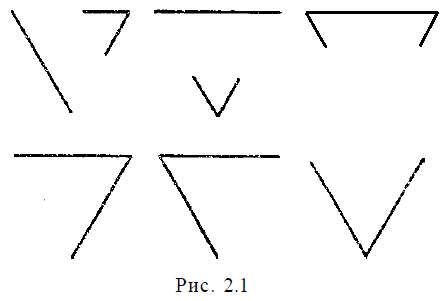 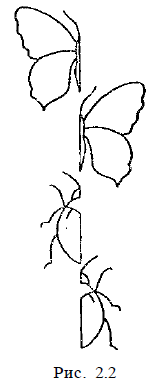 Обработка результатовНаблюдение за действиями ребенка во время его работы с таблицами этого типа даст возможность составить представление о способности ребенка к целостному восприятию формы предметов, о состоянии его графических навыков, способности осуществлять симметричное изображение. Эти данные важны при определении готовности ребенка к школьному обучению. Дети старшего дошкольного возраста с нормальным интеллектом хорошо выполняли задание по восстановлению целостности геометрических фигур; при дорисовывании предметов они понимают принцип работы, хотя иногда допускают небольшую ассиметрию.  Умственно отсталые дети справляются с этими заданиями в значительно более позднем возрасте. Наибольшие трудности возникают у них при необходимости дорисовать круг. Они замыкают контур, не производя при этом необходимых кругообразных движений, поэтому площадь «дорисованной» фигуры оказывается, как правило, уменьшенной. При дорисовывании треугольников умственно отсталые дети изменяют их площадь и форму, причем имеют место случаи распространения принципа дополнения трех верхних треугольников на нижний ряд подобных фигур; дети забывают, что все треугольники одного размера, или «не узнают» равенства. При дорисовывании предметов изображений (бабочки, жука) эти дети испытывают трудности в понимании принципов работы, допускают выраженную асимметрию и несоответствие заданному изображению, резкое увеличение или уменьшение дополняемой части, искажение формы.Психодиагностика и профориентация в образовательных учреждениях / Ред.-сост. Л.Д. Столяренко.- Ростов н/Д: Феникс, 2005.- с.23-242. Исследование особенностей распределения внимания (методика Т.Е. Рыбакова)Испытуемому предлагается бланк, состоящий из чередующихся кружков и крестов (на каждой строчке 7 кружков и 5 крестов, всего 42 кружка и 30 крестов, рис. 2.3). Испытуемого просят считать вслух, не останавливаясь (без помощи пальца), по горизонтали число кружков и крестов в отдельности. 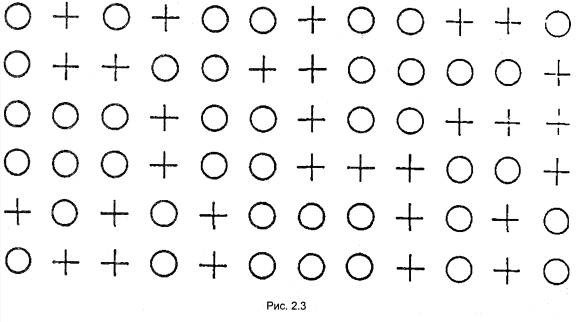 Обработка результатовЭкспериментатор засекает время, которое требуется испытуемому на подсчет всех элементов, фиксирует все остановки испытуемого и те моменты, когда он начинает сбиваться со счета. Сопоставление количества остановок, количества ошибок и порядкового номера элемента, в котором испытуемый начинает сбиваться со счета, позволит сделать заключение об уровне распределения внимания испытуемого.Психодиагностика и профориентация в образовательных учреждениях / Ред.-сост. Л.Д. Столяренко.- Ростов н/Д: Феникс, 2005.- с. 24-26                          3. «Четвертый лишний»Исследуются уровень обобщения, логическая обоснованность и четкость формулировки, активность, возможность формирования и использования обобщенных представлений. Последовательность усложнения задания дает возможность анализировать обобщения разного уровня. Задание Е имеет два варианта решения.Последовательность усложнения (рис. 2.5—2.11).А. Три цветка и кошка (рис. 2.5).Б. Посуда, в которую можно что-то наливать, и стол (рис. 2.6).В. Механические транспортные средства и лошадь (рис. 2.7).Г. Сумка, рюкзак, чемодан, зонт (пример обобщения: «Вещи», в которых можно что-нибудь носить, и зонтик) (рис. 2.8).Д. Курица, цыпленок, утка, яйцо (I вариант обобщения: «Домашние птицы и яйцо»; II вариант: «Куриное» — лишняя утка) (рис. 2.9).Е. Швейная машина, пуговица, нитки, очки (Вещи для шитья и очки) (рис. 2.10).Ж. Кошка, собака, коза, дятел (Домашние животные и птица дятел) (рис. 2.11).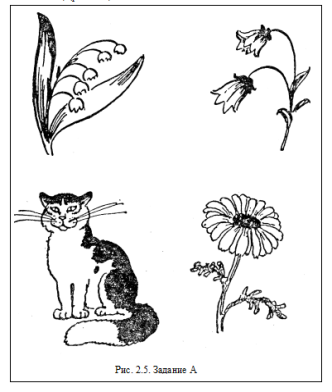 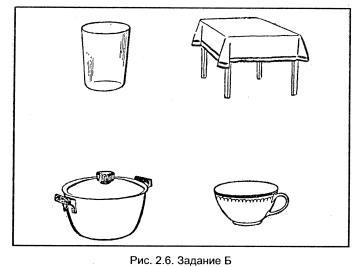 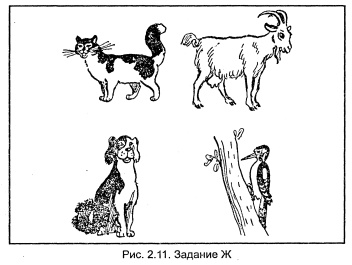 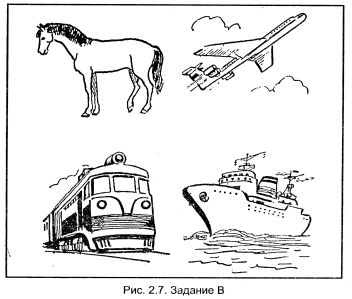 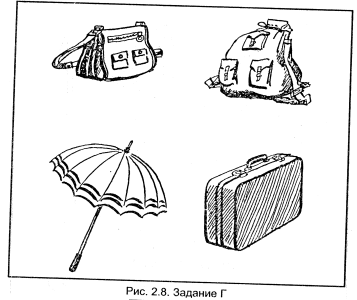 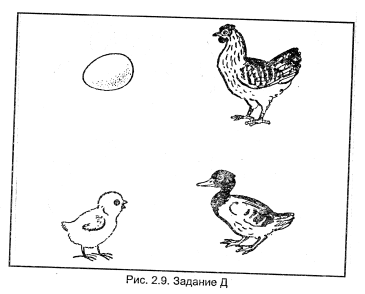 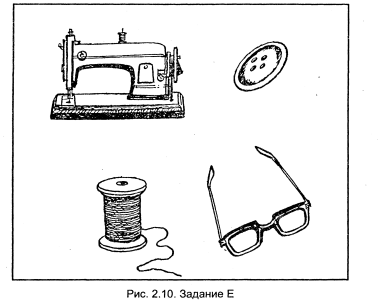 Техника проведения. Ребенку показывают карточку с изображениями четырех предметов и просят, выделив лишний, обобщить три остальных. Инструкция: «На этой карточке нарисованы четыре предмета, три из них имеют что-то общее (подходят друг к другу), а один не подходит. Посмотри, что не подходит, какой предмет здесь лишний?». Если ребенок отвечает, то его спрашивают: «Почему не подходит?» Если объяснения не следует, а лишний предмет выделен правильно, то можно спросить: «Как можно назвать одним словом эти три предмета?» (следует перечисление предметов, объединенных ребенком) или проще: «Что это такое?» Можно сообщить ребенку, что он правильно выделил лишний предмет, и попросить объяснить почему.Если во время беседы ребенок не пользовался обобщениями и не обнаружил знания элементарных понятий (семья, животные), то ему целесообразно предложить самый простой вариант.Для анализа задания важно, как ребенок объясняет свое решение, в чем видит общность и различие предметов.Методика «Четвертый лишний» может быть использована и для изучения обучаемости ребенка. Для этого можно подробно разобрать один вариант задания, помочь ребенку в анализе изображенных объектов и в формировании обобщения, а потом дать ему аналогичный вариант для самостоятельного решения.Анализ выполнения задания. Дети с задержкой психического развития обычно справляются со всеми вариантами от А до Д, правильно выделяя лишний предмет и обобщая три остальных. В вариантах Е, Ж (рис. 2.10, 2.11) в большинстве случаев они адекватно выделяют лишний предмет, хотя здесь уже требуется помощь в виде наводящих вопросов. Основные же трудности вызывает построение развернутого речевого обобщения.Планируемые результаты коррекционной работыПоложительная динамика результатов коррекционно-развивающей работы с ними (повышение учебной мотивации, снижение уровня агрессивности, принятие социальных норм поведения );Достижение  предметных, метапредметных и личностных результатов в  соответствии с АООП НОО.Обеспечение  равными возможностями  получения качественного образования для всех детей с ЗПР.Программа внеурочной деятельностиПод  внеурочной  деятельностью  понимается  образовательная  деятельность, направленная на достижение результатов освоения основной образовательной программы и  осуществляемая  в  формах,  отличных  от  классно-урочной.  Внеурочная  деятельность объединяет все, кроме учебной, виды деятельности учащихся, в которых возможно и целесообразно решение задач их воспитания и социализации. Сущность  и  основное  назначение  внеурочной  деятельности  заключается  в обеспечении дополнительных условий для развития интересов, склонностей, способностей  учащихся с ЗПР, организации их свободного времени. Внеурочная  деятельность  ориентирована  на  создание  условий  для: - творческой самореализации учащихся с ЗПР в комфортной развивающей среде, стимулирующей возникновение  личностного  интереса  к  различным  аспектам  жизнедеятельности; - позитивного  отношения  к  окружающей  действительности;  социального  становления обучающегося в  процессе  общения  и  совместной  деятельности  в  детском  сообществе, - активного взаимодействия со сверстниками и педагогами. Основной  педагогической  единицей  внеурочной  деятельности  является  социо-культурная практика, представляющая собой организуемое педагогами и учащимися культурное событие, участие в котором помещает их в меняющиеся культурные среды, расширяет их опыт поведения, деятельности и общения. Основными  целями  внеурочной  деятельности  являются  создание  условий  для достижения  обучающегося  необходимого  для  жизни  в  обществе  социального  опыта  и формирования  принимаемой  обществом  системы  ценностей,  создание  условий  для всестороннего  развития  и  социализации  каждого  обучающегося  с  ЗПР,  создание воспитывающей среды, обеспечивающей развитие социальных, интеллектуальных интересов учащихся в свободное время. Основные задачи: коррекция  всех  компонентов  психофизического,  интеллектуального,  личностного  развития учащихся с ЗПР с учетом их  возрастных и индивидуальных особенностей; развитие активности,  самостоятельности и независимости в повседневной жизни; развитие  возможных  избирательных  способностей  и  интересов обучающегося  в разных видах деятельности; формирование  основ  нравственного  самосознания  личности,  умения  правильно оценивать окружающее и самих себя, формирование эстетических потребностей, ценностей и чувств;  развитие трудолюбия, способности к преодолению трудностей, целеустремлѐнности и настойчивости в достижении результата; расширение представлений обучающегося о мире и о себе, его социального опыта; формирование положительного отношения к базовым общественным ценностям; формирование умений, навыков социального общения людей;  расширение круга общения, выход обучающегося за пределы семьи и образовательной организации; развитие  навыков  осуществления  сотрудничества  с  педагогами,  сверстниками, родителями, старшими детьми в решении общих проблем;  укрепление доверия к другим людям;  развитие  доброжелательности  и  эмоциональной  отзывчивости,  понимания  других людей и сопереживания им. Внеурочная  деятельность  организуется  по  направлениям  развития  личности  (коррекционно-развивающее,  спортивно-оздоровительное,  духовно-нравственное, социальное,  общеинтеллектуальное,  общекультурное).  Коррекционно-развивающее  направление  является  обязательной  частью внеурочной  деятельности,  поддерживающей  процесс  освоения  содержания  АООП начального  общего  образования  обучающихся  с  ЗПР. Содержание  этого  направления представлено  коррекционно-развивающими  занятиями  (логопедическими  и  психокоррекционными занятиями) и ритмикой. Внеурочная деятельность способствует социальной интеграции учащихся путем организации и проведения мероприятий, в которых предусмотрена совместная деятельность  учащихся разных категорий (с ОВЗ и без таковых), различных организаций. Виды совместной внеурочной деятельности подбираются с учетом возможностей и интересов как  учащихся  с  задержкой  психического  развития,  так  и  обычно  развивающихся сверстников.  2.3. Организационный раздел2.3.1. Учебный план начального общего образования обучающихсяс задержкой психического развитияПояснительная запискаУчебный   план-документ,   который   определяет   перечень,   трудоемкость, последовательность   и   распределение   по   периодам   обучения   учебных предметов, курсов, дисциплин, практик, иных видов учебной деятельности.Учебный план для детей с ОВЗ включает общеобразовательные учебные предметы, содержание которых адаптировано к возможностям учащихся с ОВЗ и предметов коррекционной направленности. Кроме того план содержит индивидуальные и групповые коррекционные занятия, направленные на коррекцию имеющихся нарушений.Учебный план составлен на основании:- указа президента  «О национальной стратегии действий в интересах детей на 2012-2017 годы» № 761 от 01.06.2012. -  Федерального  закона  от 29.12.2012 № 273-ФЗ «Об образовании в Российской Федерации»;         - приказа Министерства образования и науки Российской Федерации от 6 октября 2009 года № 373, зарегистрированный Минюстом России 22 декабря 2009 года № 15785, «Об утверждении и введении в действие федерального государственного образовательного стандарта начального общего образования» - приказа Министерства  образования и науки Российской Федерации от 4 октября 2010 года № 986, зарегистрированный Минюстом России 3 февраля 2011 года № 19682, «Об утверждении федеральных требований к образовательным учреждениям в части минимальной оснащенности учебного процесса и оборудования учебных помещений»;- приказа  Министерства образования и науки Российской Федерации от 26 ноября 2010 года № 1241, зарегистрированный Минюстом России 4 февраля 2011 года № 19707, «О внесении изменений в федеральный государственный образовательный стандарт начального общего образования, утвержденный приказом Министерства образования и науки Российской Федерации от 6 октября 2009 года № 373»- приказа Министерства образования и науки Российской Федерации от 31 марта 2014г. № 253 «Об утверждении федерального перечня учебников, рекомендуемых к использованию при реализации имеющих государственную аккредитацию образовательных программ начального общего, основного общего, среднего общего образования»;- постановления Главного государственного санитарного врача Российской Федерации от 10.07.2015 N 26. «Санитарно-эпидемиологические требования к условиям и организации обучения и воспитания в организациях, осуществляющих образовательную деятельность по адаптированным основным общеобразовательным программам для обучающихся с ограниченными возможностями здоровья». «Санитарно-эпидемиологические правила и нормативы СанПиН 2.4.2.3286-15»– приказа Министерства образования и науки Российской Федерации от 14.10.2013 № 1145 «Об утверждении образца свидетельства об обучении и порядка его выдачи лицам с ограниченными возможностями здоровья (с различными формами умственной отсталости), не имеющими основного общего и среднего общего образования и обучавшимся по адаптированным основным общеобразовательным программам»;– приказа Министерства образования и науки Российской Федерации от 30.09.2013г № 1015 (ред. от 13.12.2013) «Об утверждении Порядка организации и осуществления образовательной деятельности по основным общеобразовательным программам - образовательным программам начального общего, основного общего и среднего общего образования»; – письма Минобразования РФ от 16.04.2001 N 29/1524-6 «О концепции  интегрированного обучения лиц с ограниченными возможностями здоровья (со специальными образовательными потребностями) – письма Министерства образования и науки РФ  от 18.04.2008 № АФ-150/06 «О создании условий для получения образования детьми с ограниченными возможностями здоровья и детьми-инвалидами»– приказа  Министерства образования и науки Российской Федерации от 09.03.2004 № 1312 «Об утверждении федерального базисного учебного плана и примерных учебных планов для образовательных учреждений Российской Федерации, реализующих программы общего образования»;–  приказа   Министерства   образования   Российской   Федерации   от 10.04.2002 № 29/2065-п «Об утверждении учебных планов специальных (коррекционных) образовательных учреждений для учащихся, воспитанников с отклонениями в развитии»;– приказа Министерства образования и науки Российской Федерации от 09.03.2004 № 1312 «Об утверждении федерального базисного учебного плана и примерных учебных планов для образовательных учреждений Российской Федерации, реализующих программы общего образования»;– приказа    Министерства   образования   Российской   Федерации   от 10.04.2002 № 29/2065-п «Об утверждении учебных планов специальных (коррекционных) образовательных учреждений для учащихся, воспитанников с отклонениями в развитии»;– Приказа Министерства образования и науки Российской Федерации от 6 октября 2009 года №373 « Об утверждении и введении в действие ФГОС НОО»                                                    В 1 -4 классах осуществляется начальный этап обучения, на котором общеобразовательная     подготовка     сочетается     с     коррекционной     и пропедевтической работой.Обучение      общеобразовательным     учебными      предметам      имеет практическую направленность,   принцип   коррекции   является  ведущим, учитывается воспитывающая роль обучения, необходимость формирования черт характера и всей личности в целом. «Русский язык» как учебный предмет является ведущим, так как от его усвоения во многом зависит успешность всего школьного обучения. Задачи обучения учебному предмету «Русский язык» и «Литературное чтение»  научить   школьников   правильно   и   осмысленно   читать доступный   их    пониманию текст, выработать элементарные навыки грамотного письма, что позволит приблизить учащихся к знаниям о культуре, истории, к     освоению    нравственных   норм   социального   поведения   на   образцах доступных литературных жанров. Учебный    предмет    «Математика»    в    образовании    детей    с    ОВЗ представлена     элементарной     математикой     и     в     ее     структуре геометрическими      понятиями.      «Математика»      имеет      выраженную практическую  направленность  с  целью  обеспечения  жизненно  важных умений учащихся по ведению домашнего хозяйства, их деятельности в доступных профилях по труду.  Учебный предмет «Окружающий мир» реализуется  с   1   по 4 класс.Естественнонаучное образование учащихся с нарушением интеллекта и       строится на основе психологических особенностей восприятия и анализа окружающего   мира.   Естествоведческие   знания .помогают   осмыслению единства свойств живой и неживой природы, формируют у учащихся практические навыки взаимодействия с объектами природы, ее явлениями. Раздел «Человек» позволяет изучить не только строение, функции органов человека, но прежде всего - вопросы профилактики различных заболеваний.    Обучение   по   учебным   предметам   «Изобразительное   искусство»   и  «Музыка» предполагает овладение школьниками элементарными основами этих видов деятельности: навыками рисования, слушания музыки и пения. В процессе занятий по этим предметам осуществляется всестороннее развитие, обучение и воспитание детей - сенсорное, умственное, эстетическое, нравственное, трудовое. Коррекционная направленность уроков - обязательное условие учебного процесса.Учебный предмет «Физическая культура» направлен на коррекцию психофизического развития учащихся, выполняет общеобразовательную функцию, включает элементы спортивной подготовки.Учебный предмет «Технология» дает возможность учащимся овладеть элементарными приемами труда, формирует у них общетрудовые умения и навыки, самостоятельность, положительную мотивацию в трудовой деятельности. Коррекционная работа внесена в учебный план и предполагает   индивидуальные  и групповые коррекционные занятия  в строгом соответствии   учебному   плану.   Коррекционные   курсы   отражают особенности   обучения   в   школе      и   направлены   на   коррекцию отклонений в развитии, формировании навыков адаптации ребенка в    современных    жизненных    условиях,    подготовку    к    усвоению содержания образования на каждой ступени образования.Учебный предмет "Иностранный язык" изучается со II класса, увеличено общее количество часов на его изучение. Предложенный объем учебного времени достаточен для освоения иностранного языка на функциональном уровнеОсновные    направления     коррекционно-развивающей     работы     в начальной школе:- выбор оптимальных для развития ребенка с задержкой психического развития коррекционных программ/методик, методов и приемов обучения в соответствии с его особыми образовательными потребностями;- организация и проведение индивидуальных и групповых коррекционных занятий, необходимых для преодоления нарушений развития и трудностей в обучении;- системное воздействие на    учебно-познавательную деятельность ребенка в динамике    образовательного    процесса,    направленное    на    формирование универсальных     учебных  действий     и   коррекцию  отклонений  в  развитии; коррекция  и развитие        высших психических       функций; развитие     эмоционально-волевой     и     личностной     сфер     ребенка     и психокоррекцию его поведения;- социальная защиту ребенка в случаях неблагоприятных условий жизни при психотравмирующих обстоятельствах.Занятия ведутся по адаптированным образовательным  программам по предметам при организации инклюзивного обучения.В соответствии с Федеральным законом « Об Образовании в Российской Федерации» (ст. 58.) учащиеся подлежат текущему контролю и промежуточной аттестации по предметам, включенным в учебный план школы, класса, в котором они обучаются. Конкретизация сроков, предметов и формы проведенного промежуточной  аттестации  определяется решением педагогического совета и утверждается по окончании   учебного года. Промежуточная аттестация может быть проведена в форме  контрольной работы, защиты проекта, тесты, диктанты, проверка навыков техники чтения, сдача нормативов ФК, экзамен.Основные виды и формы  промежуточной аттестации в 1-4 классах:Виды контроля:Контроль динамики индивидуальных образовательных достижений (система накопительной оценки портфолио);Итоговый контроль-контрольные работы    и комплексная проверка образовательных результатов ( в том числе и метапредметных) в конце учебного года;Формы контроля:Диагностические работы по русскому языку и математике 1-4 класс (стартовая, середина учебного года, конец учебного года);Комплексные итоговые  письменные контрольные работы 1-4 классов;Индивидуальные накопительные портфолио учащихся (производная форма);Содержанием промежуточной аттестации являются  стандартизированные  контрольные работы: по математике, и русскому языку.Промежуточная аттестация учащихся проводится в соответствие с действующим Положением МБОУ «Степановская  СОШ» Верхнекетского  района Томской  области «О системе оценок,  проведении промежуточной аттестации учащихся и осуществления текущего контроля их успеваемости в МБОУ «Степановская  СОШ»Промежуточная аттестация проводится в письменной форме, в виде  тестов или контрольных работ.Внеурочная деятельность осуществляется по направлениям развития личности (коррекционно-развивающее, спортивно-оздоровительное, духовно-нравственное, социальное, общеинтеллектуальное, общекультурное) на добровольной основе в соответствии с выбором участников образовательного процесса.  Внеурочная деятельность, формируется с учётом пожеланий учащихся и их родителей (законных представителей), по решению  общешкольного родительского  собрания.Формы внеурочной деятельности (экскурсии, кружки, секции, круглые столы, конференции, диспуты, школьные научные общества, олимпиады, соревнования, поисковые и научные исследования, общественно полезные практики и др.) и объем внеучебной нагрузки на обучающегося определяет МБОУ «Степановская  СОШ».1-ый классПродолжительность учебного года 33 учебные недели. Согласно СанПиН 2.4.2.2821-10 (п.п. 10.6.10.10) обучение в 1-м классе осуществляется с соблюдением следующих дополнительных требований: использование «ступенчатого» режима обучения в первом полугодии (в сентябре, октябре – по 3 урока в день по 35 минут каждый, в ноябре-декабре по 4 урока по 35 минут каждый, январь-май по 4 урока по 40 минут каждый), таким образом, максимальная недельная нагрузка в 1 четверти составляет 15 часов, во второй четверти – 20 часов, в 3-4 четвертях – 21 час; объем максимальной нагрузки в течение дня для 1-х классов не превышает 4 урока и 1 день в неделю – 5 уроков с уроком физической культуры. Обучение проводится без бального оценивания знаний учащихся  и домашних заданий. Организуются дополнительные каникулы в середине третьей четверти. 2-4 классыПродолжительность учебного года – 34 учебные недели, продолжительность урока 45 минут. Данный вариант учебного плана составлен с интересами и потребностями учащихся, способствует реализации требований к современному обучению и адаптации учащихся к  жизни, воспитанию физически и нравственно здоровой личности, способной к  реализации, самоуправлению, самопознанию.Содержание и процедуры оценки личностных, метапредметных и предметных результатов определяется Стандартами ФГОС НОО, составом и содержанием планируемых результатов освоения адаптированной основной образовательной  программы  НОО обучающихся с ЗПР  МБОУ «Степановская  СОШ» ФГОС НОО.Обязательные предметные области учебного плана и учебные предметы соответствуют ФГОС НОО.В соответствии с ФГОС НОО обучающихся с ОВЗ на коррекционную работу отводится не менее 5 часов в неделю на одного обучающегося в зависимости от его потребностей.УЧЕБНЫЙ ПЛАНдля 1-х - 4-х классов МБОУ  «Степановская   СОШ»,перешедших в  2016  учебном  году на ФГОС НОО с ограниченными возможностями здоровья (вариант 7.1)План  внеурочной деятельности для детей с ЗПР  соответствует плану внеурочной деятельности, прописанному в ООП НОО МБОУ «Степановская СОШ»  и дополнен в соответствии с ФГОС НОО обучающихся с ОВЗ  коррекционной  работой  во внеурочное время (кол-во часов  в неделю на одного обучающегося в зависимости от его  потребностей).  Годовой календарный график работы муниципального бюджетного общеобразовательного учреждения «Степановская средняя общеобразовательная школа» Верхнекетского района Томской области на 2019-2020 учебный год1. Начало учебного года:  01.09.2019 г.   2. Окончание учебного года:   26.05.2020 г.            3. Начало учебных занятий, внеурочной  деятельности:     3.1. Учебные занятия:            - 1 - 11 классы – 8.30 часов;            - группа кратковременного пребывания (с 3-часовым пребыванием) – 10.00 часов;    3.2. Внеурочная деятельность:           - 1 – 4 классы – 14.00 часов;           - 5 – 11 классы –16.00 часов. 4. Окончание учебных занятий, внеурочной  деятельности:    4.1. Учебные занятия:           - 1 – 4 классы – 13.15 часов;           - 5 – 11 классы – 15.05 часов;           - группа кратковременного пребывания (с 3-часовым пребыванием) – 13.00 часов;    4.2. Внеурочная деятельность:           - 1 – 4 классы – 15.00 часов;           - 5 – 11 классы –20.00 часов. 5. Сменность занятий, организация  питания:    5.1. Сменность занятий:            - Одна смена.    5.2. Организация  питания:           – 2 перемены: 1 перемена: завтрак для 1 – 5 классов – 20 минут в 10.10 часов;                                    2 перемена: завтрак для 6 – 11 классов – 20 минут в 11.15 часов;           – Обед для 1 – 11 классов  в 13.15 часов.6. Продолжительность учебного года:    – Группа кратковременного пребывания, 1 класс – 34 недели;    – 2 – 11 классы – 34 недели.7. Продолжительность рабочей недели:     - Группа кратковременного пребывания, 1  класс – 5 дней;     - 2 – 11 классы, дополнительное образование  –  6 дней.8. Продолжительность уроков:     – В 1 классе – 35 минут в первом полугодии (в сентябре, октябре – по 3 урока в день каждый,                                                                             в ноябре, декабре – по 4 урока в день каждый);                            – 40 минут во втором полугодии (январь – май – по 4 урока в день каждый);
     – Во 2 - 11 классах –  45 минут.9. Продолжительность перемен:10. Расписание звонков:11. Количество классов-комплектов в каждой параллели:12.  Продолжительность учебных занятий по четвертям для 1 класса (5-ти дневная учебная неделя): 13. Продолжительность учебных занятий по четвертям для 2 - 9 классов (6-ти дневная учебная неделя): 14.  Продолжительность учебных занятий по полугодиям для 10 - 11 классов (6-ти дневная учебная неделя): 15. Проведение промежуточной аттестации:         - Во 2 – 11 классах –  I полугодие  –  11.12.2019 г. – 26.12.2019 г.                                          II полугодие  –  11.05.2020 г. – 23.05.2020 г. 16. Последний звонок для выпускников 9 и 11 классов – 25.05.2020  г.17. Проведение государственной (итоговой) аттестации в 9, 11 классах:Срок проведения государственной (итоговой) аттестации учащихся устанавливается Федеральной службой по надзору в сфере образования и науки в соответствии с планом-графиком региональной и федеральной информационной системы, обеспечивающей проведение государственной итоговой аттестации учащихся.18. Проведение  выпускных  вечеров в 9 и 11  классах:      Даты проведения выпускных вечеров в 9 и 11 классах необходимо ориентироваться на график государственной итоговой аттестации.19. Каникулы для 1 класса (5-ти дневная учебная неделя):20. Каникулы для 2-11 классов (6-ти дневная учебная неделя):2.3.2. Система условий  реализации адаптированной основной образовательной программы начального общего образования обучающихся с задержкой психического развитияС целью сохранения единого образовательного пространства страны требования к условиям  получения  образования  учащимися  с  ЗПР,  представляют  собой  систему требований  к  кадровым,  финансовым,  материально-техническим  и  иным  условиям реализации  адаптированной  основной  образовательной  программы  и  достижения планируемых результатов этой категорией учащихся. Кадровые условияМБОУ «Степановская  СОШ» сотрудничает с районной психолого-медико-педагогической комиссией.В штат МБОУ «Степановская  СОШ», реализующей адаптированную образовательную программу начального общего образования учащихся с ЗПР входят учителя начальных классов, имеющие высшее образование (3 учителя),  1 учитель имеет среднее специальное педагогическое образование, педагог-психолог – высшее педагогическое по специальности «Педагогика и психология», учитель-логопед – высшее педагогическое образование по специальности «Логопедия». Руководящие работники (администрация школы) имеют высшее профессиональное педагогическое  образование.Требования к трудовым функциям педагогических работников (общепедагогической (обучение), воспитательной и развивающей деятельности) определены Стандартом профессиональной деятельности педагога. Все  учителя прошли курсы повышения квалификации  по  обучению детей с  ОВЗ, в условиях общеобразовательной школы.Финансовые условияФинансовое обеспечение образования учащихся с ЗПР осуществляется в соответствии с законодательством Российской Федерации и учетом особенностей, установленных Федеральным законом «Об образовании в Российской Федерации».Финансовое обеспечение государственных гарантий на получение учащимися с ЗПР общедоступного и бесплатного образования за счет средств соответствующих бюджетов бюджетной системы Российской Федерации в государственных, муниципальных и частных образовательных организациях осуществляется на основе нормативов, определяемых органами государственной власти субъектов Российской Федерации, обеспечивающих реализацию АООП НОО в соответствии с ФГОС НОО обучающихся с ОВЗ.Нормативы, определяемые органами государственной власти субъектов Российской Федерации в соответствии с пунктом 3 части 1 статьи 8 закона Федерального закона «Об образовании в Российской Федерации», нормативные затраты на оказание государственной или муниципальной услуги в сфере образования определяются по каждому уровню образования в соответствии с Федеральными государственными образовательными стандартами, по каждому виду и направленности (профилю) образовательных программ с учетом форм обучения, Федеральных государственных требований (при их наличии), типа образовательной организации, сетевой формы реализации образовательных программ, образовательных технологий, специальных условий получения образования учащимися с ЗПР, обеспечения дополнительного образования педагогическим работникам, обеспечения безопасных условий обучения и воспитания, охраны здоровья учащихся, а также с учетом иных, предусмотренных Федеральным законом особенностей организации и осуществления образовательной деятельности (для различных категорий учащихся), за исключением образовательной деятельности, осуществляемой в соответствии с образовательными стандартами, в расчете на одного обучающегося, если иное не установлено настоящей статьей.Определение нормативных затрат на оказание государственной услуги.Вариант 7.1 предполагает, что обучающийся с ЗПР получает образование находясь в среде сверстников, не имеющих ограничений по возможностям здоровья, и в те же сроки обучения. Обучающемуся с ЗПР предоставляется государственная услуга по реализации основной общеобразовательной программы начального общего образования, которая адаптируется под особые образовательные потребности обучающегося и при разработке которой необходимо учитывать следующее:обязательное включение в структуру АООП НОО обучающегося с ЗПР программы коррекционной работы, что требует качественно особого кадрового состава специалистов, реализующих АООП  НОО;при необходимости предусматривается участие в образовательно-коррекционной работе  учебно-вспомогательного и прочего персонала (ассистента, медицинских работников, необходимых для сопровождения обучающегося с ЗПР);создание специальных материально-технических условий для реализации АООП НОО (специальные учебные пособия, специальное оборудование, специальные технические средства, специальные компьютерные программы и др.) в соответствии с ФГОС НОО обучающихся с ЗПР.При определении нормативных финансовых затрат на одного обучающегося с ЗПР на оказание государственной услуги учитываются вышеперечисленные условия организации обучения ребенка с ЗПР.Финансирование рассчитывается с учетом рекомендаций ПМПК, ИПР инвалида в соответствии с кадровыми и материально-техническими условиями реализации АООП НОО, требованиями к наполняемости классов в соответствии с СанПиН.Материально-технические условияМатериально-техническое обеспечение  ―  общие характеристики инфраструктуры общего и специального образования, включая параметры информационно образовательной среды. Материально-техническое обеспечение школьного образования учащихся  с задержкой психического развития  должно отвечать не только общим, но и их особымобразовательным потребностям. Организации пространстваВ МБОУ  «Степановская  СОШ»  для осуществления образовательного  и коррекционно-развивающего процессов имеются  учебные кабинеты, кабинет для психолого-педагогического, логопедического и социального сопровождения детей с ЗПР. Организация временного режима обучения.Сроки  освоения  АООП  НОО  обучающимися  с  ЗПР  для  варианта  7.1 составляют 4 года (1-4 классы). Устанавливается  следующая  продолжительность  учебного  года: 1 классы – 33 учебных недели; 2 – 4 классы – 34 учебных недели. Для  профилактики  переутомления  учащихся  с  ЗПР  в  годовом  календарном  учебном  плане   предусмотрено   равномерное  распределение периодов учебного времени и каникул.  Продолжительность  учебной  недели  –  5  дней  (при  соблюдении  гигиенических  требований  к  максимальным  величинам  недельной образовательной  нагрузки  согласно  СанПиН  2.4.2.2821-10).  Продолжительность  учебного  дня  для  конкретного  ребенка  устанавливается  МБОУ «Степановская СОШ»  с учетом особых образовательных потребностей обучающегося,  его готовности к нахождению в среде сверстников без родителей. Распорядок  учебного  дня  учащихся  с  ЗПР  устанавливается  с  учетом их повышенной  утомляемости  в  соответствии  с  требованиями  к  здоровьесбережению  (регулируется  объем  нагрузки  по  реализации  АООП  НОО,  время  на  самостоятельную учебную работу, время отдыха, удовлетворение потребностей  учащихся в двигательной активности).  Количество  часов,  отведенных  на  освоение  учащимися  с  ЗПР  учебного  плана,  состоящего  из  обязательной  части  и  части,  формируемой  участниками образовательного процесса, не должно в совокупности превышать величину  недельной  образовательной  нагрузки,  установленную  СанПиН  2.4.2.2821-10.  Число уроков в день:   для учащихся 1 классов – не должно превышать 4 уроков и один день  в неделю – не более 5 уроков, за счет урока физической культуры;  для учащихся 2 – 4 классов – не более 5 уроков. Продолжительность  учебных  занятий  не  превышает  40  минут.  При  определении  продолжительности  занятий  в  1  классах  используется  «ступенчатый» режим обучения: в первом полугодии (в сентябре, октябре − по  3 урока в день по 35 минут каждый, в ноябре-декабре − по 4 урока по 35 минут  каждый; январь-май − по 4 урока по 40 минут каждый). Продолжительность  перемен  между  уроками  составляет  не  менее  10  минут, большой перемены (после 2-го или 3-го уроков) - 20 минут. Между началом коррекционных, внеклассных, факультативных занятий, кружков, секций и последним уроком рекомендуется  устраивать перерыв продолжительностью не менее 45 минут.  Общая численность класса, в котором обучаются дети  с  ЗПР,  осваивающие  вариант  7.1  АООП  НОО,  не  должна  превышать  25  учащихся,  число  учащихся  с  ЗПР  в  классе  не  должно  превышать  четырех, остальные учащиеся – не имеющие ограничений по здоровью.Технические средстваТехнические средства обучения указаны в ООП НОО МБОУ «Степановская СОШ» в соответствии с ФГОС НОО и дают возможность удовлетворить особые образовательные потребности учащихся с ЗПР, способствуют мотивации учебной деятельности, развивают познавательную активность учащихся.Информационное обеспечение  включает необходимую нормативную правовую  базу образования учащихся с ЗПР и характеристики предполагаемых информационных связей участников образовательного процесса.  Информационно-методическое обеспечение  реализации адаптированной основной образовательной программы начального общего образования учащихся с ЗПР направлено на  обеспечение широкого, постоянного и устойчивого доступа для всех участников образовательного процесса к любой информации, связанной с реализацией программы, планируемыми результатами, организацией образовательного процесса и условиями его осуществления.  Материальнотехническая база школы:Информация об обеспечении общеобразовательного учреждения компьютерной техникойИспользуемое оборудование для организации внеурочной деятельностив условиях внедрения ФГОССубъекты реализации коррекционной работы в школеСодержание деятельности специалистовЗаместитель директора по УВРкурирует работу по реализации программы;взаимодействует с районной и областной ПМПК,  лечебными учреждениями;осуществляет просветительскую деятельность при работе с родителями детей.Классный руководитель, воспитательявляется связующим звеном в комплексной группе специалистов по организации коррекционной работы с учащимися;делает первичный запрос специалистам и дает первичную информацию о ребенке;осуществляет индивидуальную коррекционную работу (педагогическое сопровождение);консультативная помощь семье в вопросах коррекционно-развивающего воспитания и обученияСоциальный педагогизучает жизнедеятельность ребенка вне школы;осуществляет профилактическую и коррекционную работу с учащимися;взаимодействие с семьей учащихся, с лечебными учреждениями; правоохранительными органамиПсихологизучает личность учащегося и коллектива класса;анализирует адаптацию ребенка в образовательной среде;выявляет дезадаптированных учащихся;изучает взаимоотношения младших школьников со взрослыми и сверстниками;подбирает пакет диагностических методик для организации профилактической и коррекционной работы;выявляет и развивает интересы, склонности и способности школьников;осуществляет психологическую поддержку нуждающихся в ней подростков;консультативная помощь семье в вопросах коррекционно-развивающего воспитания и обученияУчитель-логопедисследует речевое развитие учащихся;организует логопедическое сопровождение учащихся.Педагог дополнительного образованияизучает интересы учащихся;создает условия для их реализации;развивает творческие возможности личности;решает проблемы рациональной организации свободного времени.Содержание работыОрганизационная деятельностьI этап. ПодготовительныйI этап. Подготовительныйподбор методов изучения личностиподбор методик изучения психологических особенностейподбор методик для определения уровня обученности, обучаемости, воспитанности, воспитуемостиподбор методик изучения семьи учащихсяметодическая и практическая подготовка педагогических кадровизучение состояние вопросапредварительное планированиеразработка и отбор оптимального содержания, методов и форм предстоящей деятельностиобеспечение условий предстоящей деятельностиподбор кадров  и распределение конкретных участников работыпостановка задач перед исполнителями и создание настроя на работуII этап. Сбор информации (начало учебного года)II этап. Сбор информации (начало учебного года)проведение  бесед, тестирования, анкетирования, экспертных оценок, наблюдения, логопедического обследованияизучение личных дел учащихсяизучение листа здоровья учащихсяконсультация врачей и других специалистовпосещение семей учащихсяконсультативная помощь в процессе сбора информацииконтроль за сбором информации на входе в коррекционно-развивающую деятельностьIII этап. Систематизация потока информации (начало учебного года)III этап. Систематизация потока информации (начало учебного года)уточнение полученной информацииопределение особенностей развития учащегосявыработка рекомендаций по организации учебно-воспитательного процессаанализ результатов психолого-педагогического обследования на входе в коррекционно-развивающую работуанализ состояния здоровья учащихсяпланирование коррекционно-развивающей деятельностиIV этап. Проведение коррекционно-развивающей деятельностиIV этап. Проведение коррекционно-развивающей деятельностивключение коррекционно-развивающих целей в учебно-воспитательное планирование, привлечение к работе других специалистовпроведение  занятий психологом, логопедом, социальным педагогом, педагогамипроведение игр и упражнений педагогамиработа с родителямипомощь в процессе реализации коррекционно-развивающей работыконтроль  за проведением коррекционно-развивающей работыV этап. Сбор информации (конец учебного года)V этап. Сбор информации (конец учебного года)проведение бесед, тестирования, анкетирования, экспертных оценок, наблюдения, логопедического обследованияконсультативная помощь в процессе сбора информацииконтроль   за  сбором информации на выходе в коррекционно-развивающую деятельностьVI этап. Систематизация потока информации (конец учебного года)VI этап. Систематизация потока информации (конец учебного года)уточнение полученной информацииоценка динамики развития: «+» результат – завершение  работы     «-» результат – корректировка    деятельности,  возврат     на II – VI этапанализ хода и результатов коррекционно-развивающей работыподведение итоговVII этап. Завершение работы (при положительных результатах)VII этап. Завершение работы (при положительных результатах)отбор оптимальных форм, методов, средств, способов, приемов взаимодействия педагогов с учащимися, родителямиповышение профессиональной подготовки педагоговперспективное планированиеобобщение опыта работыподведение итоговпланирование дальнейшей коррекционной работы №Вид работыСроки реализации  Психодиагностическое направление Психодиагностическое направление Психодиагностическое направление1.1. Определение психологической готовности к обучению (тест Керна-Йерасека (готовность к школе), тест Равена (наглядно-образное мышление), тест Бендера на зрительно-моторную координацию, Амтхауэра на словесно-логическое мышление).2.Определение детско-родительских отношений (тест «Кинетический рисунок семьи», опросники для диагностики родителей).3. Психодиагностика уровня сформированности психических процессов (методики диагностики восприятия, внимания, памяти, мышления) 4.Психодиагностика межличностных отношений  (социометрия, методика Р. Жиля, тест «Два дома»)5. Психодиагностика состояния эмоционально-волевой сферы (рисуночные тесты, методики диагностики агрессивности, тревожности, волевых качеств личности) 6.Индивидуальная углубленная диагностика  развития учащихся  (индивидуальных подбор диагностических средств)сентябрь в течение года сентябрь в течение года в течение года в течение года по запросу педагогов, родителей (законных представителей) Коррекционно-развивающее направлениеКоррекционно-развивающее направлениеКоррекционно-развивающее направление2.1.Коррекционные занятия по преодолению проблем в обучении, поведении и социально-психологической адаптации учащихся 2.Коррекционные занятия по преодолению трудностей в детско-родительских  взаимоотношениях.3. Коррекционные занятия  по развитию психических процессов учащихся 4. Коррекционные занятия по оптимизации межличностных отношений 5. Коррекционные занятия по оптимизации эмоционального состояния учащихся.6. Индивидуальные коррекционные занятия с учащимися в течение года по запросу педагогов, родителей (законных представителей) в течение года в течение года в течение года по запросу педагогов, родителей (законных представителей) №п\пОсновные направления  и содержание, формы деятельностиУчастникиУчастникиСроки№п\пОсновные направления  и содержание, формы деятельности       Кто проводит       Кто проводитI ЭТАП. Информационно-аналитическая деятельность (сбор и анализ информации)I ЭТАП. Информационно-аналитическая деятельность (сбор и анализ информации)I ЭТАП. Информационно-аналитическая деятельность (сбор и анализ информации)I ЭТАП. Информационно-аналитическая деятельность (сбор и анализ информации)I ЭТАП. Информационно-аналитическая деятельность (сбор и анализ информации)1Выявление особых образовательных  потребностей обучающихся с задержкой психического развития, обусловленных недостатками в их физическом и (или) психическом развитии Мед. работник, педагог-психолог,  учитель физической культуры. Мед. работник, педагог-психолог,  учитель физической культуры.Сентябрь – октябрь23Диагностика психологических особенностей детей, уровня развития психических процессов, сформированности эмоционально-волевой сферы, уровня взаимоотношений в коллективеПомощь в составлении индивидуальной программы сопровождения детей с ограниченными возможностями здоровья. Учитель начальных классов, педагог-психологПедагог-психолог  Учитель начальных классов, педагог-психологПедагог-психолог Сентябрь – октябрь Сентябрь4 Составление психолого – педагогических характеристик Учитель начальных классов, педагог-психологУчитель начальных классов, педагог-психологВ начале и в конце годаII ЭТАП. Организационно-исполнительская деятельностьII ЭТАП. Организационно-исполнительская деятельностьII ЭТАП. Организационно-исполнительская деятельностьII ЭТАП. Организационно-исполнительская деятельностьII ЭТАП. Организационно-исполнительская деятельность1Осуществление индивидуально ориентированной психолого-медико-педагогической помощи обучающимся с ЗПР (в соответствии с рекомендациями ПМПк). Работа психолога по коррекции психофизического развития учащегося.Учитель начальных классов, педагог-психологУчитель начальных классов, педагог-психологв течении года2Индивидуальные коррекционно-развивающие занятия Педагог-психолог Педагог-психолог В течении годаIII  ЭТАП. Диагностика коррекционно-развивающей образовательной среды (контрольно-диагностическая деятельность)III  ЭТАП. Диагностика коррекционно-развивающей образовательной среды (контрольно-диагностическая деятельность)III  ЭТАП. Диагностика коррекционно-развивающей образовательной среды (контрольно-диагностическая деятельность)III  ЭТАП. Диагностика коррекционно-развивающей образовательной среды (контрольно-диагностическая деятельность)III  ЭТАП. Диагностика коррекционно-развивающей образовательной среды (контрольно-диагностическая деятельность)1Мониторинг динамики развития обучающихся Проведение психолого-педагогических диагностик, мониторинговых контрольных работ.Учитель начальных классов, педагог-психолог, учитель-логопед, администрация школы Учитель начальных классов, педагог-психолог, учитель-логопед, администрация школы В течение года2Осуществление индивидуальной работы с родителями учащихся с ЗПР; оказание психолого-педагогической помощи, консультацииУчитель начальных классов, педагог-психолог Учитель начальных классов, педагог-психолог В течение года3Контроль  за соблюдением  индивидуальных медицинских рекомендаций по укреплению здоровья  учащихся Медицинский работник, классный руководительМедицинский работник, классный руководительВ течение годаIV ЭТАП. Регулятивно-корректировочная деятельностьIV ЭТАП. Регулятивно-корректировочная деятельностьIV ЭТАП. Регулятивно-корректировочная деятельностьIV ЭТАП. Регулятивно-корректировочная деятельностьIV ЭТАП. Регулятивно-корректировочная деятельность1Коррекция планов индивидуальной работы с учащимися по психолого-педагогической поддержке и сопровождению Анализ  диагностирования, отслеживание динамики развития детей с ОВЗ.Учитель начальных классов, педагог-психолог, учитель-логопед В течение года, конец годаВ течение года, конец года2Обсуждение результатов работы за год в школьном психолого-педагогическом консилиуме (ППК).Учитель начальных классов,администрация школы,  педагог-психолог,учитель-логопедВ конце годаВ конце года3Повторное направление на областную психолого-медико-педагогическую комиссию (ПМПК) детей, не имеющих положительной динамикиУчитель начальных классов,администрация школы,  педагог-психолог,учитель-логопедфевральфевраль4Итоговое диагностирование  в областной ПМПК,  определение дальнейшей формы обучения. Специалисты ПМПК, учитель начальных классов,педагог-психологВ конце каждого года обученияВ конце каждого года обучения5Дополнительная индивидуальная работа по результатам диагностического обследования, определение целей и задач на следующий учебный годПедагог-психологВ конце года обученияВ конце года обучения№Вид работыСроки реализации  диагностическое направление диагностическое направление диагностическое направление1.1. Первичное обследование устной речи учащихся первого класса. Изучение медицинской документации, заключений ТПМПК.2. Динамическое наблюдение за детьми в процессе коррекционного обучения3. Обследование письма и чтения учащихся первого класса 4. диагностика речевых нарушений по запросам родителей, педагогов5. мониторинг речевого развития учащихся с 1 по 15 сентября в течение учебного годамайв течение года с 15 маяКоррекционно-развивающее направлениеКоррекционно-развивающее направлениеКоррекционно-развивающее направление2.Логопедические занятия по коррекции и развитию разных компонентов речис 16 сентября по 15 маяНаправленияработы логопедаЗадачиСодержание и формы работыОжидаемые результатыДиагностическое1.Выявление детей с нарушениями общего и речевого развития, определение структуры и степени выраженности дефекта, отслеживание динамики общего и речевого развития.1.Диагностика общего и речевого развития обучающихся.2.Исследование результатов обученности логопатов.3.Изучение состояния навыков письменной речи детей-логопатов.1.Характеристика образовательной ситуации.2.Составление рекомендаций для родителей и учителей.Коррекционное1.Коррекция общего и речевого развития детей-логопатов, направленная на формирование УУД, необходимых для их самостоятельной учебной деятельности.1.Проведение индивидуальных и групповых логопедических занятий по коррекции общего недоразвития речи,фонетико-фонематических нарушений, нарушений чтения и письма.1.Сформированность языковых средств и умений пользоваться ими.Профилактическое1.Обеспечение комплексного подхода к коррекции недостатков общего и речевого развития обучающихся.1. Направление детей по результатам диагностики на обследование и лечение детскому неврологу, психиатру, офтальмологу и другим медицинским специалистам.1.Контроль выполнения назначений медиков, беседы с родителями о позитивных результатах комплексного подхода к коррекции речевого недоразвития.МБОУ «Степановская СОШ»на 2019-2020 учебный год(начальная школа 1-4  классы)Учебный план (недельный с шестидневной учебной неделей)МБОУ «Степановская СОШ»на 2019-2020 учебный год(начальная школа 1-4  классы)Учебный план (недельный с шестидневной учебной неделей)МБОУ «Степановская СОШ»на 2019-2020 учебный год(начальная школа 1-4  классы)Учебный план (недельный с шестидневной учебной неделей)МБОУ «Степановская СОШ»на 2019-2020 учебный год(начальная школа 1-4  классы)Учебный план (недельный с шестидневной учебной неделей)МБОУ «Степановская СОШ»на 2019-2020 учебный год(начальная школа 1-4  классы)Учебный план (недельный с шестидневной учебной неделей)МБОУ «Степановская СОШ»на 2019-2020 учебный год(начальная школа 1-4  классы)Учебный план (недельный с шестидневной учебной неделей)МБОУ «Степановская СОШ»на 2019-2020 учебный год(начальная школа 1-4  классы)Учебный план (недельный с шестидневной учебной неделей)Предметные областиПредметные областиучебные предметы                            классыКоличество часовв неделюКоличество часовв неделюКоличество часовв неделюКоличество часовв неделюПредметные областиПредметные областиучебные предметы                            классыI (ФГОС)II (ФГОС)III (ФГОС)I V (ФГОС)Обязательная частьОбязательная частьОбязательная частьОбязательная частьОбязательная частьОбязательная частьОбязательная частьРусский язык и литературное чтениеРусский язык и литературное чтениеРусский язык4555Русский язык и литературное чтениеРусский язык и литературное чтениеЛитературное чтение4444Иностранный языкИностранный языкИностранный язык–222Математика и информатикаМатематика и информатикаМатематика4444Обществознание и естествознание (Окружающий мир)Обществознание и естествознание (Окружающий мир)Окружающий мир (Человек, природа, общество)2222Основы религиозных культур и светской этикиОсновы религиозных культур и светской этикиОсновы религиозных культур и светской этики1/1ИскусствоИскусствоМузыка1111ИскусствоИскусствоИзобразительное искусство1111ТехнологияТехнологияТехнология (труд)1111Физическая культураФизическая культураФизическая культура3333Итого:Итого:20232324Часть учебного плана, формируемая участниками образовательных отношений при 6-дневной неделе Часть учебного плана, формируемая участниками образовательных отношений при 6-дневной неделе Часть учебного плана, формируемая участниками образовательных отношений при 6-дневной неделе Мир информатикиМир информатикиМир информатики1РиторикаРиторикаРиторика1По пути грамотностиПо пути грамотностиПо пути грамотности1Я-эрудитЯ-эрудитЯ-эрудит2Музей в твоем классеМузей в твоем классеМузей в твоем классе1Школа развития речи  « Речевичок»Школа развития речи  « Речевичок»Школа развития речи  « Речевичок»11Умники и умницыУмники и умницыУмники и умницы1ИтогоИтогоИтого1332Предельно допустимая недельная нагрузка при 6-дневной учебной неделеПредельно допустимая недельная нагрузка при 6-дневной учебной неделеПредельно допустимая недельная нагрузка при 6-дневной учебной неделе212626261-ый класс (I полугодие);1-ый класс (II полугодие);  2- 11-ые классы1 перемена – 20 минут2 перемена – 30 минут3 перемена – 30 минут1 перемена – 15 минут2 перемена – 25 минут3 перемена – 25 минут4 перемена – 15 минут1 перемена – 10 минут2 перемена – 20 минут3 перемена – 20 минут4 перемена – 10 минут      5 перемена – 10 минут      6 перемена – 10 минут1-ый класс (I полугодие); (сентябрь, октябрь)1-ый класс (II полугодие);  2- 11-ые классы         1 урок     8.30 –   9.05
         2 урок     9.25 – 10.00                  3 урок  10.30 – 11.05
1-ый класс (I полугодие); (ноябрь, декабрь)     1 урок     8.30 –   9.05
     2 урок    9.25 – 10.00     3 урок  10.30 – 11.05     4 урок  11.35 – 12.15  Внеурочная деятельность      1 урок    8.30 –   9.10
      2 урок    9.25 – 10.05
      3 урок  10.30 – 11.15
      4 урок  11.35 – 12.20        1 урок    8.30 –   9.15
        2 урок    9.25 – 10.10
        3 урок  10.30 – 11.15
        4 урок  11.35 – 12.20
        5 урок  12.30 – 13.15
        6 урок  13.25 – 14.10        7 урок  14.20 – 15.051-ые классы –  1         5-ые классы –  1         9-ые классы   – 22-ые классы –  1    6-ые классы –  1        10-ые классы – 13-и классы   –  2     7-ые классы –  1        11-ые классы – 14-ые классы –  28-ые классы –  1НачалоОкончаниеКоличество учебных недель1 четверть01.09.201928.10.2019  8 недель2 четверть06.11.201928.12.2019  8 недель3 четверть10.01.202020.03.202010 недель4 четверть01.04.202025.05.2020  8 недельГод01.09.201925.05.202034 неделиНачалоОкончаниеКоличество учебных недель1 четверть01.09.201928.10.2019  8 недель2 четверть06.11.201928.12.2019  8 недель3 четверть10.01.202020.03.202010 недель4 четверть01.04.202025.05.2020  8 недельГод01.09.201925.05.202034 неделиНачалоОкончаниеКоличество учебных недель1 полугодие01.09.201928.12.201916 недель2 полугодие10.01.202025.05.202018 недельГод01.09.201925.05.202034 неделиНачалоОкончаниеПродолжительность осенние27.10.201905.11.201910 календарных днейзимние29.12.201909.01.202012 календарных днейдополнительные каникулы для 1 класса11.02.202017.02.2020  7 календарных днейвесенние21.03.202031.03.202011 календарных днейлетние25.05.202031.08.202099 календарных днейНачалоОкончаниеПродолжительность осенние29.10.201905.11.2019  8 календарных днейзимние29.12.201909.01.202012 календарных днейвесенние21.03.202031.03.202011 календарных днейлетние26.05.202031.08.202098 календарных днейРесурсная база МБОУ «Степановская СОШ»Ресурсная база МБОУ «Степановская СОШ»Ресурсная база МБОУ «Степановская СОШ»Помещение (год постройки)Помещение (год постройки)Здание школы введено в эксплуатацию в 1984 годуТип зданияТип зданияСтандартное образовательное учреждениеОбщая площадь школы (кв.м.)Общая площадь школы (кв.м.)1871, 7 кв.мТехнологическая оснащенность (персональных компьютеров, из них в локальных сетях и подключенных к Интернету)Технологическая оснащенность (персональных компьютеров, из них в локальных сетях и подключенных к Интернету)64 компьютеров,  подключены в локальную сетьБиблиотечный фонд школы (тыс. томов)Библиотечный фонд школы (тыс. томов)Художественный фонд-553 экз.Учебный фонд-2841 экз.Учебные пособия – 40 экз.Общий фонд-3434 экз.Спортивный и актовый залыспортивный зал – 279,5 кв.м. тренажёрный зал – 15,1 кв. м.спортивный зал – 279,5 кв.м. тренажёрный зал – 15,1 кв. м.Спортивные площадки На территории школы расположены:  Хоккейная коробка, Площадка для сдачи норм ГТОНа территории школы расположены:  Хоккейная коробка, Площадка для сдачи норм ГТОУсловия осуществления образовательного процесса учрежденияУсловия осуществления образовательного процесса учрежденияУчебный кабинет15материальнотехническая база, которых соответствует предметному профилю кабинета,  постоянно пополняется и обновляется.Спортивный зал1Тренажёрный зал1Группа дошкольного образования1оснащениеоснащениеКомпьютер48 штук (из них 11 в компьютерном классе)Компьютерный классКомпьютер – 11 шт.Интерактивная доска -1 шт.Мультимедийный проектор – 1шт.Маркерная доска – 1 шт.МФУ – 1шт№ п\пКабинет компьютерноутбукпринтерпринтерпроекторМФУИнтерактивная доскаИнтернетЛокальная сеть№ п\пКабинет компьютерноутбукструйныйлазерныйпроекторМФУИнтерактивная доскаИнтернетЛокальная сетьДиректор-11-1-+Делопроизводитель1----1-+Зам. директора по УМР-1---1-+Зам. директора по ВР1---1-+Зам. директора по внеурочной деятельности1---1-+Кабинет №1(начальные классы)1111+Кабинет №2(начальные классы)1111+Кабинет №3(начальные классы)1111+Кабинет №4(начальные классы)1111+Кабинет №5(начальные классы)1111+Кабинет №6(технология девочек)1111+Кабинет №7(информатика)11111+Кабинет №8(физика)1111+Кабинет №9(английского языка). 1111+Кабинет №10(русского языка)1111+Кабинет №11(химия, биология)1111+Кабинет №12(математика)7111+Кабинет №13(технология мальчиков, ОБЖ)111+Спортивный зал1+Кабинет №15(начальные классы)+Кабинет №16(логопед)11+Библиотека22111+Кабинет психолога+Кабинет инженера - програмиста11+Кабинет индивидуального обучения11+Телестудия «Звонок»2+Метод. Кабинет211+       28.Столовая 11+       28.Столовая 48481+НаименованиеТехнические характеристикиПроизводитель, странаКоличествоКомплект настольных развивающих игр по русскому языкуКомплект состоит из 5 развивающих игр по русскому языку: 
1) лото "Орфографический этюд" позволяет детям в игровой форме отрабатывать навыки подбора родственного слова для проверки орфограммы, наблюдать за сочетаемостью слов и смыслоразличительной ролью гласных. Входит 64 маленьких карточек со словами, в которых пропущены безударные гласные в корне слова, 16 больших карточек с проверочными словами; 
2) лото "Падежи на виражах" позволяет отработать навыки определения падежа имени существительного, изучает падежные предлоги, вспомогательные слова. Входит 12 игровых полей, 80 карточек-заданий, фишки с кубиком; 
3) лото "Спасти Безударную!" знакомит детей с правописанием безударных гласных в корне слова. Входит 48 карточек; 
4) игра "Каждому слово-свое место" знакомит детей с новыми словами, развивает память и речь. В наборе: 16 больших карточек с буквами, 64 маленькие карточки со словарными словами, в которых пропущены буквы в корне слова; 
5) лото "Орфографический фоторобот" позволяет в игровой форме изучать звонкие и глухие согласные. В лото входят большие раздаточных карточки – 16 шт. и 64 карточки со словами.Россия7Комплект настольных развивающих игр по литературеКомплект состоит из 5 развивающих игр литературе: 
1) лото "Слоги, ребусы, загадки". Пособие знакомит детей с антонимами, ребусами, загадками. В лото входят 12 больших и 48 маленьких карточек с заданиями; 
2) лото "Поговорки-цветочки, пословицы-ягодки". Пособие иллюстрирует смысловую нагрузку русских пословиц. Входит 28 больших и 28 маленьких карточек с иллюстрациями к пословицам; 
3) "Словесный калейдоскоп" Пособие знакомит детей со словарными словами, антонимами, синонимами. В игру входит 144 карточки: 96 прилагательных, 48 существительных; 
4) лото "Мудрые советы, мудреная наука" Пособие знакомит детей с лексическими значениями созвучных слов, включает в 24 больших карточек с иллюстрациями и 96 маленьких карточек; 
5) Лото "О чем речь? (этнография)" познакомит детей с традиционными русскими обычаями, расскажет о том, как жили наши предки. В наборе 10 больших карточек с картинками, 80 маленьких карточек со словами, а также сборник с описанием сюжетных картин.Россия7Комплект настольных развивающих игр по математикеКомплект настольных развивающих игр по математике содержит 2 игры: 
1) игра "Математический планшет (Школа интересных наук)"
В комплект входит поле с двадцатью пятью штырьками для рисования резиночками.
Математический планшет дает возможность ребенку освоить некоторые базовые концепции планиметрии: периметр, площадь, фигура и т.д.
Изготовлен из полистирола. Размер планшета 15х15 см. В набор входит 10 резиночек и 13 пластмассовых геометрических фигурок.
2) игра "Дроби. Игра Никитина. 2-ой уровень сложности". В комплект входит три доски матрицы с кругами, разрезанными на большое кол-во частей. Всего 78 деталей. Изготовлен из оргалита.Россия7КонструкторКонструктор Тико-Геометрия 
Конструктор помогает ребенку в освоении понятий геометрии, объемов тел, пространственных фигур и их разверток, изометрических проекций тел на плоскость. Набор содержит 143 различных плоских многоугольников девяти цветов, методичку-инструкцию. Детали соединяются с помощью шарнирного соединения жестко и не рассыпаются при манипуляциях.Россия15Набор "Тайны микробиологии. Царство грибов"Набор предназначен для изучения микробиологии. Позволяет учащимся самостоятельно выращивать биологические объекты, вырастить колонии микромицетов, узнать, как бороться с плесенью и как поставить её себе на службу, увидеть микромицеты во всех окружающих нас средах. Предназначен   для   экспериментов   в   условиях школы. Имеет методическое руководствоРоссия1Набор "Язык дельфинов"Набор предназначен для изучения ультразвуковых волн. Набор позволяет провести  80 опытов со звуком, который невозможно услышить непосредственно и о сущестовании которого можно судить лишь по косвенным признакам, в т.ч.:  базовые эксперименты и понятия, ультразвуковые вибрации поверхности, волновые картины на поверхности бумаги, ультразвук и трение, нагревание ультразвуком, перемещение объектов, распространение ультразвука, адгезия, когезия и поверхностное натяжение, кавитация и ее действие, ультразвук создает поверхность, ультразвук и химия, ультразвук и животные.
В состав набора входит:  ультразвуковой излучатель с блоком питания, пробирка стеклянная, штатив для пробирок, чашка Петри, ершик, палочка стеклянная и другие объекты, необходимые для проведения экспериментов по физике . Набор упакован в картонную коробку. Все предметы уложены в ложементе из пластика. Набор сопровождается книгой - методическим руководством.Россия1Набор "Юный химик"Набор "Юный химик" позволяет провести 
145 химических опытов по всем базовым разделам общей  химии по школьной программе. Набор снабжен книгой-руководством с описанием опытов. В состав набора входит: химические реактивы (29 веществ), лабораторная химическая посуда (из стекла, пластмассы, в наборе: пробирки - 7 шт., трубка стеклянная - 2 шт., трубка стеклянная изогнутая - 1 шт., палочка стеклянная - 2 шт., стаканчик стеклянный - объемом 50 мл, чашка для выпаривания, чашка Петри с крышкой, предметные стекла) и другие вспомогательные аксессуары, необходимые для проведения химических экспериментов (в том числе: индикаторная бумага универсальная, проволока нихромовая, графитовые стержни, пробка резиновая без дырки - 2 шт., пробка резиновая с дыркой, держатель для пробирок, ложечка для отбора реактивов, сухое горючее в таблетках, штатив для пробирок и др.). Набор упакован в плотную картонную коробку, обеспечивающую сохранность оборудования. Ко дну коробки прикреплена аннотация, содержащая полный перечень входимого в набор оборудования и список проводимых экспериментов. Внутри коробки пластмассовый ложемент с ячейками под детали набора, обеспечивающий хранение деталий и оперативный доступ к ним при проведении экспериментов.Россия1Набор "Юный химик Start"Набор "Юный химик Start" позволяет провести 65 простейших опытов по химии, которые охватывают многие теоретические и практические стороны этой науки. 
В состав набора входит: химические реактивы (13 штук), трубка стеклянная, трубка изогнутая, палочки стеклянные, пробирки 5 штук, проволока нихромовая,  пробки, держатель пробирок, ложка Фолькмана, пипетка, сухое горючее в таблетках, штатив для пробирок другие вспомогательные аксессуары, необходимые для проведения химических экспериментов. Набор снабжен книгой-руководством с описанием опытов. Набор упакован в плотную картонную коробку, обеспечивающую сохранность оборудования. Внутри коробки пластмассовый ложемент с ячейками под детали набора, обеспечивающий хранение деталий и оперативный доступ к ним при проведении экспериментов.Россия1Набор "Юный физик"Набор "Юный физик" позволяет провести 120 экспериментов из электростатики, основ электричества, магнетизма, электромагнетизма, электрохимии, оптики и техники. В состав набора  входит: универсальные зажимы (2 шт), лампочки на подставке (2 шт), зажимы «Крокодил» (2 шт.), геркон, медная проволока, медная и цинковая пластины (электроды), английские булавки, скрепки, силовая кнопка, батарейный блок, электролитические конденсаторы разной емкости, мотор с насадкой и шестерней, переменное сопротивление (резистор), диод, компас и другие предметы, необходимые для проведения экспериментов (всего 50 наименований оборудования).
Набор упакован в плотную картонную коробку, обеспечивающую сохранность оборудования. Ко дну коробки прикреплена аннотация, содержащая полный перечень входимого в набор оборудования и список проводимых экспериментов. Внутри коробки пластмассовый ложемент с ячейками под детали набора, обеспечивающий хранение деталий и оперативный доступ к ним при проведении экспериментов. Набор сопровождается книгой - методическим руководством. В руководстве 210 цветных иллюстраций по экспериментам, способствующие школьникам в правильном проведении экспериментов.Россия1Набор "Свет и цвет"Набор «Свет и цвет» позволяет провести 100 красочных опытов, связанных с цветовым зрением и восприятием света. В состав набора входит: блок питания, красный светодиод, зеленый светодиод, синий светодиод, белый светодиод, лампочка, магнитные держатели (2 шт.), стеклянные палочки (2 шт.), кисточка, черная трубка и другие предметы, необходимые для экспериментов.  Набор упакован в картонную коробку. Все предметы уложены в ложементе из пластика. Набор сопровождается книгой - методическим руководством.Россия1Набор "Механика ГалилеоНабор "Механика Галилео"  позволяет провести 60 экспериментов по разделам: движение по наклонной плоскости, системы отсчета и траектории, столкновение шаров, сила, движение в силовом поле, простые механизмы, равновесие, колебания, вращения и другие. 
В состав набора входит: стробоскоп, плотный картон для конструкций, пористый коврик, кнопки, катушка, стальные шары 3 шт. различного диаметра (малый, средний, большой), шарик для пинг-понга, мыльные пузыри, магниты кольцевые 2 шт., магнит полосовой и другие предметы, необходимые для экспериментов. 
Плотный картон для конструкций позволяет собирать различные экспериментальные установки. Типографским способом на картоне вырублены следующие детали: опоры установки, рабочее поле, булавки картонные большие и малые, перекладина установки узкая и широкая 4 шт, желоб короткий и длинный, держатели для желоба 2 шт., развертка башни и др. 
Набор упакован в плотную картонную коробку, обеспечивающую сохранность оборудования. Ко дну коробки прикреплена аннотация, содержащая полный перечень входимого в набор оборудования и список проводимых экспериментов. Внутри коробки пластмассовый ложемент с ячейками под детали набора, обеспечивающий хранение деталий и оперативный доступ к ним при проведении экспериментов.  Набор сопровождается книгой - методическим руководством.Россия1Набор "Мир Левенгука"Набор предназначен для изучения мира микроорганизмов, строения растений, животных и грибов, а также о строении предметах из неживого мира - кирпиче, бумаге и даже пыли. Набор позволяет провести 77 экспериментов.
В состав набора входит: микроскоп - 1 шт., предметные и покровные стекла, стекло под висячую каплю, чашка Петри - 1 шт., пипетка с грушей - 1 шт., пинцет - 1 шт, скальпель - 1 шт., препаровальная игла - 1 шт. и др. предметы, необходимые для биологических экспериментов. Также в набор входят образцы микропрепаратов: пробка, диатомовые водоросли, поперечный срез стебля подсолнечника, поперечный срез корня лотоса и другие (всего 12 штук).  Набор упакован в картонную коробку. Набор сопровождается книгой - методическим руководством.Россия1Набор "Азбука парфюмерии"Набор "Азбука парфюмерии" позволяет проводить 40 опытов с душистыми веществами. С помощью набора можно изучать природу воздействия запаха на человека, научиться запоминать и грамотно различать запахи, создавать свои, уникальные, запахи. В состав набора входят эфирные масла (13 штук), синтетические душистые вещества (10 штук), флаконы и другая стеклянная лабораторная посуда, вспомогательные аксессуары. Набор упакован в картонную коробку.  Каждая деталь набора находится в своей ячейке пластмассового ложемента. Набор сопровождается книгой - методическим руководством.Россия1Набор "Звездный мир"Набор "Звездный мир" предназначен для изучения основ астрономии. Набор позволяет собрать модель Солнечной Системы, провести 80 астрономических опытов и наблюдений с использованием телескопа. В состав набора входит: телескоп, квадрант, набор макетов планет солнечной системы (масштаб 1:109 - Меркурий, Венера, Земля, Марс, Юпитер, Сатурн вместе с диском с изображением колец, Уран, Нептун), набор макетов планет земной группы и Луны (масштаб 1:108 - Меркурий, Венера, Земля, Луна, Марс) , объекты солнечной системы в масштабе 1:109, набор макетов Галилеевых спутников Юпитера, включая Ио, Европу, Ганимед и Каллисто. (масштаб 1:108), набор разверток поверхностей небесных тел, подвижная карта (планшет) звездного неба, масштабная схема солнечной системы и другие предметы, необходимые для проведения экспериментов. Ко дну коробки прикреплена аннотация, содержащая полный перечень входимого в набор оборудования и список проводимых экспериментов. Набор упакован в картонную коробку. Набор сопровождается книгой - методическим руководством. Руководство подробно описывает выполнение опытов с использованием астрономических приборов и проведению астрономических наблюдений. В дополнение к книге-руководству книга, содержащая звездные карты для астромических наблюдений созвездий (полноцветная печать).Россия1Набор "Лазерное шоу"Набор "Лазерное шоу" позволяет проследить тысячелетнюю историю эволюции представлений человека о природе света, проводить исследования световых эффектов. С помощью набора можно провести 100 различных экспериментов. В набор входит: маломощный лазер, держатель лазера, линза, дифракционная решетка, рабочее поле, магнитные держатели (2 шт.), моторые (2 шт.), блок питания и другие вспомогательные элементы. Набор снабжен подробной книгой-руководством.
Набор упакован в картонную коробку с ложементом из пластика.Россия1Набор "Микромир в 3D"В набор входит бинокулярный микроскоп, с помощью которого можно рассматривать любой прозрачный и непрозрачный предмет без предварительной подготовки: 
насекомых, растения, монеты, денежные купюры, различные виды бумаг, пластиков, марки, драгоценности, мех, обычные камни или драгоценные, ткани, пищевые продукты, узоры папиллярных линий на пальцах и любые другие мелкие предметы, которые помещаются на предметный столик под окуляр. 
Стереоскопический микроскоп имеет широкое поле обзора и верхнюю холодную светодиодную подсветку объекта. Набор комплектуется двумя образцами непрозрачных предметов. Набор упакован в картонную коробку, на которой полноцветно отпечатана информация о наборе. Бинокулярный микроскоп упакован в пенопластовый короб, обеспечивающий сохранность оборудования.Россия1Набор "Солнечный мотор"Набор "Солнечный мотор" позволяет сконструировать шесть подвижных моделей, работающих на солнечной батарее: солнечный вентилятор, одномоторный самолет, лодка с аэровинтом, вращающийся самолет (самолет-карусель), солнечная собачка (робот), гоночная машинка. 
Основными элементами всех моделей является солнечная батарея и блок зубчатой передачи. 
Набор упакован в коробку, на которой полноцветно отпечатана информация о наборе.Россия1